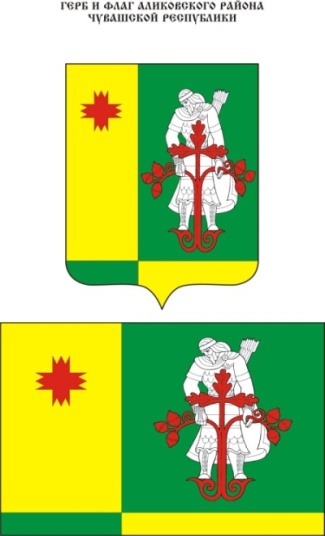 Муниципальная  газета Аликовского   района  Чувашской Республики  ________________________________________________________________Постановление администрации Аликовского района Чувашской Республики от 04.10.2019 г.    №1226 «О повышении уровня оплаты труда отдельных категорий работников бюджетной сферы в Аликовском районе Чувашской Республики»В соответствии с постановлением Кабинета Министров Чувашской Республики от 03 октября 2019 г. № 399  «О повышении оплаты труда работников государственных учреждений Чувашской Республики» администрация Аликовского района Чувашской Республики   п о с т а н о в л я е т:1.	Повысить с 1 октября 2019 г. на 4,3 процента рекомендуемые минимальные размеры окладов (должностных окладов), ставок заработной платы работников муниципальных учреждений Аликовского района, установленных положениями об оплате труда муниципальных учреждений Аликовского района.2.	Руководителям муниципальных учреждений Аликовского района Чувашской Республики с 1 октября 2019 г. обеспечить повышение окладов (должностных окладов), ставок заработной платы работников на 4,3 процента.При повышении окладов (должностных окладов), ставок заработной платы их размеры подлежат округлению до целого рубля в сторону увеличения.3. Финансирование расходов, связанных  с реализацией пункта 1 настоящего постановления, осуществлять в пределах средств бюджета Аликовского района на 2019 год, предусмотренных по соответствующим главным распорядителям средств бюджета Аликовского района.4. Рекомендовать органам местного самоуправления сельских поселений Аликовского района принять аналогичные решения в отношении оплаты труда работников муниципальных учреждений сельских поселений Аликовского района.5. Настоящее постановление подлежит опубликованию (обнародованию), вступает в силу в течение 10 дней со дня его официального опубликования и распространяется на правоотношения, возникшие с 1 октября 2019 года.Глава администрацииАликовского района                                       А.Н. КуликовПостановление администрации Аликовского района Чувашской Республики от 04.10.2019 г.    №1228 «О внесении изменений в постановление администрации Аликовского района Чувашской Республики от 5 апреля 2017 г. N 339 "Об утверждении Порядка определения объема и условия предоставления субсидий из бюджета Аликовского района Чувашской Республики бюджетным и автономным учреждениям Аликовского района Чувашской Республики на цели, не связанные с оказанием ими в соответствии с муниципальным заданием муниципальных услуг (выполнением работ)"»В соответствии с пунктом 1 статьи 78.1 Бюджетного кодекса Российской Федерации администрация Аликовского района Чувашской Республики   п о с т а н о в л я е т:1. Внести в постановление администрации Аликовского района Чувашской Республики от 5 апреля 2017 г. N 339 "Об утверждении Порядка определения объема и условия предоставления субсидий из бюджета Аликовского района Чувашской Республики бюджетным и автономным учреждениям Аликовского района Чувашской Республики на цели, не связанные с оказанием ими в соответствии с муниципальным заданием муниципальных услуг (выполнением работ)" (далее - Порядок), следующие изменения:1.1. В пункте 2 Порядка добавить абзацы следующего содержания:- мероприятия, проводимые в рамках федеральных и/или региональных проектов;- оказание автономным учреждением образовательных услуг в рамках системы персонифицированного финансирования в качестве поставщика образовательных услуг в соответствии с Правилами персонифицированного финансирования дополнительного образования детей.2. Контроль за исполнением настоящего постановления возложить на финансовый отдел администрации Аликовского района.3. Настоящее постановление вступает в силу после его официального опубликования.Глава администрации Аликовского района                                                    А.Н. КуликовПостановление администрации Аликовского района Чувашской Республики от 09.10.2019 г.  №1249 «О дополнительных мерах по обеспечению пожарной безопасности на территории Аликовского  района в осенне-зимний период 2019-2020 г.В соответствии с Федеральными законами от 21 декабря 1994 г. № 69-ФЗ  «О пожарной безопасности», от 6 октября 2003 г. № 131-ФЗ «Об общих принципах организации местного самоуправления в Российской Федерации», ст. 4 Закона Чувашской Республики от 25 ноября 2005 г. № 47 «О пожарной безопасности в Чувашской Республике», Законом Чувашской Республики от 18 октября 2004 г. № 19 «Об организации местного самоуправления в Чувашской Республике», указанием Кабинета Министров Чувашской Республики от 12.09.2019 г. № 15 «О дополнительных мерах по обеспечению пожарной безопасности на территории Чувашской Республики в осенне-зимний период 2019/2020 года» и в целях укрепления и повышения противопожарной устойчивости объектов и населенных пунктов Аликовского района Чувашской Республики, предупреждения пожаров и предотвращения гибели людей на пожарах администрация Аликовского района Чувашской Республики  п о с т а н о в л я е т:1. Рекомендовать главам сельских поселений Аликовского района: - принять соответствующий нормативно-правовой акт с указанием необходимого комплекса мер по подготовке объектов и населенных пунктов к осенне-зимнему пожароопасному периоду 2019-2020 г.;- организовать проведение 2-ого этапа пожарно - профилактической операции «Жилище - 2019». Для проведения профилактической работы в населенных пунктах и жилищном фонде организовать привлечение членов добровольных  пожарных дружин, активов сельских поселений, работников жилищных организаций, социальных служб и по согласованию сотрудников отделения полиции по Аликовскому району МО МВД РФ «Вурнарский», личный состав ПЧ-25 КУ «ЧРПС» МЧС Чувашии. Особое внимание уделить проверке мест проживания многодетных семей, одиноких престарелых и неблагополучных граждан, а также проведению собраний (встреч) с населением, с оформлением соответствующих актов (протоколов), подтверждающих их проведение;-  в срок до 1 ноября 2019 года провести подворные обходы жилого сектора с представлением по вторникам еженедельной информации о ходе проведения проверок по подготовке жилого сектора к осенне-зимнему пожароопасному периоду в отделение надзорной деятельности и профилактической работы по  Аликовскому району УНД и ПР ГУ МЧС России по Чувашской Республике  на электронный адрес: ogpn_alikov@mail.ru согласно приложению.- рассмотреть по согласованию вопрос обеспечения пожарной безопасности подведомственных объектов и жилого сектора в осенне-зимний период, разработать и осуществить меры по улучшению их противопожарной защищенности, предотвращению гибели людей на пожарах;- организовать ремонт и техническое обслуживание электрохозяйства, теплопроизводящих установок, систем обнаружения и тушения пожаров объектов социально-культурного назначения и других  подведомственных объектов;- привести в надлежащее состояние все имеющиеся противопожарные водоисточники (водоемы, гидранты, пруды) и обеспечить уход за ними в зимнее время, а также установить указательные знаки в соответствии с требованиями НПБ 160-97 «Знаки пожарной безопасности и требования к ним». До наступления периода низких температур организовать проверку источников наружного противопожарного водоснабжения подведомственных территорий, принять меры к обеспечению их работоспособности в условиях низких температур окружающей среды и очистке к ним подъездов от снега (льда) для возможности забора воды пожарной техникой;- организовать выполнение мероприятий по уборке мусора и дров, а также других инертных материалов с проезжих частей улиц в целях обеспечения беспрепятственного проезда пожарной техники, а в зимнее время обеспечивать очистку от снега подъездных путей во всех населенных пунктах;- содержать в исправном состоянии имеющуюся пожарную технику добровольной  пожарной охраны, организовать круглосуточное дежурство водительского состава, обеспечить достаточным количеством горюче-смазочных материалов, обеспечить устойчивой телефонной или сотовой связью;- организовать проведение мероприятий, направленных на обеспечение пожарной безопасности учреждений с массовым пребыванием людей, в том числе при проведении праздничных мероприятий в период новогодних и Рождественских праздников;- усилить противопожарную пропаганду среди населения с использованием средств наглядной агитации и средств массовой информации. 2. Отделу сельского хозяйства и экологии администрации Аликовского района Чувашской Республики совместно с руководителями сельскохозяйственных предприятий организовать комиссионную проверку животноводческих ферм и других сельскохозяйственных объектов, расположенных на территории Аликовского района Чувашской Республики.3. Отделу образования, социального развития, опеки и попечительства, молодежной политики, культуры и спорта администрации района по согласованию с отделением надзорной деятельности и профилактической работы Аликовского района УНД и ПР ГУ МЧС России по Чувашской Республике обеспечить проведение комплекса противопожарных мероприятий в учреждениях образования.4. Контроль за исполнением данного постановления возложить на заместителя главы администрации Аликовского района – начальника отдела строительства, ЖКХ, дорожного хозяйства, транспорту и связи администрации Аликовского района, председателя комиссии по предупреждению и ликвидации чрезвычайных с ситуаций и обеспечению пожарной безопасности Аликовского района Терентьева А.Ю.Глава администрацииАликовского района                                   А.Н. КуликовПриложение к постановлению администрацииАликовского   района Чувашской Республики  от «9» октября 2019 г. №1249ОТЧЕТО ПРОВЕДЕНИИ МЕСЯЧНИКА ПО ПОДГОТОВКЕ ЖИЛОГО СЕКТОРАК ОСЕННЕ-ЗИМНЕМУ ПОЖАРООПАСНОМУ ПЕРИОДУГлава	______(наименование сельского поселения)           ______________________________Постановление администрации Аликовского района Чувашской Республики от 09.10.2019 г.  №1250 «Об обеспечении безопасности людей на водных объектах Аликовского района в осенне-зимний период 2019-2020 года»В соответствии с федеральными законами от 21 декабря 1994 г. № 68-ФЗ «О защите населения и территорий от чрезвычайных ситуаций природного и техногенного характера» и от 6 октября 2003 г. № 131-ФЗ «Об общих принципах организации местного самоуправления в Российской Федерации», постановлением Кабинета Министров Чувашской Республики от 26 мая 2006 г. № 139 «Об утверждении Правил охраны жизни людей на воде в Чувашской Республике», указанием Кабинета Министров Чувашской Республики от 12.09.2019 г. № 17 «Об обеспечении безопасности людей на водных объектах Чувашской Республики в осенне-зимний период 2019-2020 года» и в целях обеспечения безопасности людей на водных объектах Аликовского района в осенне-зимний период 2019-2020 года, администрация района постановляет:  Рекомендовать главам сельских поселений:1.1. Разработать и принять в установленном порядке нормативные правовые    акты, направленные на обеспечение безопасности и охрану жизни людей на воде, планы мероприятий по обеспечению безопасности людей на водных объектах, охране  их жизни и здоровья в осенне-зимний период 2019-2020 года;1.2. Предусмотреть при формировании бюджетов поселений финансирование мероприятий по обеспечению безопасности людей на водных объектах;1.3. Выявлять и брать на учет места неорганизованных переправ; 1.4. Определить на подведомственных территориях потенциальные опасные участки водоемов и обозначить их соответствующими знаками;1.5. Установить в местах возможного съезда на лед автотранспорта (а также опасных для пешеходов) запрещающие знаки и провести работы по их обваловке и завалу;1.6. Принять меры по сооружению купелей для любителей зимнего плавания на водоемах с учетом их безопасного оборудования и организации дежурства соответствующих служб, особенно в дни празднования Крещения Господня;1.7.Провести профилактические мероприятия по тематике «Осторожно, тонкий лед!», организовать встречи по данному направлению в образовательных учреждениях, разместить в средствах массовой информации информационные материалы по данной тематике;1.8. Организовать регулярные выступления в средствах массовой информации по доведению Правил поведения населения на водоемах.2. Отделу образования, социального развития, опеки и попечительства, молодежной политики, культуры и спорта администрации района организовать в общеобразовательных учреждениях района выступления должностных лиц перед учащимися, педагогическими коллективами, родителями с проведением занятий и инструктажей по правилам поведения на льду, особенно в период образования ледостава и оттепели, оказания помощи при переохлаждениях и травмах.3. Контроль за исполнением настоящего постановления возложить на сектор специальных программ и по делам ГО и ЧС администрации района.Глава администрацииАликовского района                                        А.Н. КуликовПостановление администрации Аликовского района Чувашской Республики от 09.10.2019 г.  №1251 «Об отборе организаций для передачи отдельного полномочия органа опеки и попечительства по подбору и подготовке граждан, выразивших желание стать опекунами или попечителями несовершеннолетних граждан либо принять детей, оставшихся без попечения родителей, в семью на воспитание в иных установленных семейным законодательством Российской Федерации формах»В соответствии с частью 4 статьи 6 Федерального закона от 24.04.2008 №48-ФЗ «Об опеке и попечительстве», с Приказом Министерства просвещения РФ от 10 января . №4 «О реализации отдельных вопросов осуществления опеки и попечительства в отношении несовершеннолетних граждан», Законом Чувашской Республики «Об опеке и попечительстве» от 06 февраля . №5, протоколом Комиссии по отбору органом опеки и попечительства организаций для осуществления отдельных полномочий по подбору и подготовке граждан, выразивших желание стать опекунами или попечителями несовершеннолетних граждан либо принять детей, оставшихся без попечения родителей, в семью на воспитание в иных установленных семейным законодательством Российской Федерации формах от 09.10.2019 года, администрация Аликовского района Чувашской Республики                 п о с т а н о в л я е т:Передать полномочия органа опеки и попечительства администрации Аликовского района Чувашской Республики по подбору, учету и подготовке граждан, выразивших желание стать опекунами или попечителями несовершеннолетних граждан либо принять детей, оставшихся без попечения родителей, в семью на воспитание в иных установленных семейным законодательством Российской Федерации формах БУ «Шумерлинский центр для детей-сирот и детей, оставшихся без попечения родителей» Минобразования Чувашии.Заключить с БУ «Шумерлинский центр для детей-сирот и детей, оставшихся без попечения родителей» Минобразования Чувашии договор о передаче полномочий органа опеки и попечительства по учету и подготовке граждан, выразивших желание стать опекунами или попечителями несовершеннолетних граждан либо принять детей, оставшихся без попечения родителей, в семью на воспитание в иных установленных семейным законодательством Российской Федерации формах.Отказать в передаче полномочий органа опеки и попечительства по учету и подготовке граждан, выразивших желание стать опекунами или попечителями несовершеннолетних граждан либо принять детей, оставшихся без попечения родителей, в семью на воспитание в иных установленных семейным законодательством Российской Федерации формах БОУ «Центр образования и комплексного сопровождения детей» Минобразования Чувашии, в связи отсутствием полного пакета документов, необходимых для проведения отбора организаций.Отказать в передаче полномочий органа опеки и попечительства по учету и подготовке граждан, выразивших желание стать опекунами или попечителями несовершеннолетних граждан либо принять детей, оставшихся без попечения родителей, в семью на воспитание в иных установленных семейным законодательством Российской Федерации формах БУ «Чебоксарский центр для детей-сирот и детей, оставшихся без попечения родителей» Минобразования Чувашии, в связи отсутствием полного пакета документов, необходимых для проведения отбора организаций.Копию настоящего постановления направить в организации в соответствии с пунктом 4.5. Положения о проведении отбора организаций с целью передачи отдельных полномочий органа опеки и попечительства, утвержденного постановлением администрации Аликовского района от 30.08.2019 года № 1113.Настоящее решение опубликовать в периодическом печатном издании «Вестник Аликовского района» и на официальном сайте администрации Аликовского района.Глава администрацииАликовского района                                                              А.Н. КуликовПостановление администрации Аликовского района Чувашской Республики от 10.10.2019 г.  №1262 «О внесении изменений в постановление администрации Аликовского района Чувашской Республики от 19.11.2015 г. №765 «Об утверждении Устава муниципального бюджетного дошкольного образовательного учреждения «Таутовский детский сад № 3 «Колосок» Аликовского района Чувашской Республики в новой редакции»Администрация Аликовского района Чувашской Республики п о с т а н о в л я е т: 1. Внести в постановление администрации Аликовского района Чувашской Республики от 19.11.2015 г. №765 «Об утверждении Устава муниципального бюджетного дошкольного образовательного учреждения «Таутовский детский сад № 3 «Колосок» Аликовского района Чувашской Республики в новой редакции» следующие изменения: 1.1. Раздел 6 «Управление учреждениями» дополнить пунктом 6.11. следующего содержания: «В целях учета мнения обучающихся, родителей (законных представителей) несовершеннолетних обучающихся и педагогических работников по вопросу управления Учреждением и при принятии Учреждением локальных нормативных актов, затрагивающих их права и законные интересы, по инициативе родителей (законных представителей) несовершеннолетних обучающихся и педагогических работников в Учреждении создаётся Родительский комитет.К компетенции Родительского комитета относится:- содействие обеспечения оптимальных условий для организации образовательного процесса;- проведение разъяснительной и консультативной работы среди родителей (законных представителей) воспитанников об их правах и обязанностях;- контролирование совместно с руководством Учреждения за организацией качественного питания детей, медицинского обслуживания;- оказание помощи руководству Учреждения в организации и проведении общих родительских собраний;- принятие участия в обсуждении локальных актов Учреждения по вопросам, относящимся к полномочиям Комитета;- взаимодействие с другими органами самоуправления, общественными организациями по вопросам пропаганды традиций Учреждения.»2. Настоящее постановление подлежит опубликованию (обнародованию).Глава администрации  Аликовского  района            				                                         А.Н. КуликовПостановление администрации Аликовского района Чувашской Республики от 11.10.2019 г.  №1268 «Об изменении категории земельного участка»В соответствии с Земельным кодексом Российской Федерации от 25 октября 2001 г. № 136-ФЗ, Градостроительным кодексом Российской Федерации от 29 декабря 2004 г. № 190-ФЗ, рассмотрев заявление Петрова Александра Федоровича администрация Аликовского района Чувашской Республики п о с т а н о в л я е т :   Изменить категорию земельного участка с кадастровым номером 21:07:142802:51, адрес (описание местоположения):  Чувашская Республика, Аликовский р-н, с/пос. Аликовское, пос. Дубовский, общей площадью 700 кв.м. с категории земельного участка «земли сельскохозяйственного назначения» на категории земельного участка «земли населенных пунктов».Контроль за выполнением настоящего постановления возложить на отдел экономики, земельных и имущественных отношений администрации Аликовского района.Настоящее постановление подлежит официальному опубликованию и размещению на официальном сайте администрации Аликовского района.Глава  администрации Аликовского района                                 А.Н. КуликовПостановление администрации Аликовского района Чувашской Республики от 15.10.2019 г.  №1279 «Об обследовании и категорировании объектов образования, расположенных на  территории Аликовского района Чувашской Республики, подлежащих антитеррористической защите»В соответствии с пунктом 4 статьи 5.2 Федерального закона от 6 марта 2006 года № 35-ФЗ «О противодействии терроризму» и во исполнение Постановления Правительства Российской Федерации от 2 августа 2019 года № 1006 «Об утверждении требований к антитеррористической защищенности объектов (территорий) Министерства просвещения Российской Федерации и объектов (территорий), относящихся к сфере деятельности Министерства просвещения Российской Федерации, и формы паспорта безопасности этих объектов (территорий)» администрация Аликовского района Чувашской Республики п о с т а н о в л я е т:1. Утвердить:1.1 Положение о межведомственной комиссии по обследованию и категорированию объекта образования, расположенного на территории Аликовского района Чувашской Республики (Приложение № 1).1.2 Форму акта обследования и категорирования объекта образования, расположенного на территории Аликовского района Чувашской Республики (приложение  № 2).2. Категорирование и обследование объектов образования, расположенных  на  территории  Аликовского района Чувашской Республики,  провести в срок, не превышающий 30 рабочих  дней со дня создания комиссии.3. Контроль за исполнением настоящего постановления возложить на исполняющего обязанности заместителя главы администрации Аликовского района по социальным вопросам - начальника отдела образования, социального развития, опеки и попечительства, молодежной политики, культуры и спорта администрации района Николаеву Н.В.  4. Настоящее постановление вступает в силу после его официального опубликования.Глава администрации  Аликовского   района                                А.Н. КуликовПриложение №1 к постановлению администрацииот  15.10.2019 г.     №1279Положение о межведомственной комиссии по обследованию и категорированию объекта образования, расположенного на  территории Аликовского района Чувашской Республики,подлежащего антитеррористической защитеI. Общие положения 1. Деятельность межведомственной комиссии по обследованию и категорированию объекта образования (далее - Комиссия) направлена на проведение обследования и категорирования объекта образования, расположенного на территории Аликовского района Чувашской Республики, учредителем которой является орган местного самоуправления Аликовского района Чувашской Республики. 2. Работа комиссии осуществляется в срок, не превышающий 30 рабочих дней со дня создания комиссии.3. Комиссия создается решением руководителя организации, являющегося правообладателем объекта. Персональный состав Комиссии утверждается приказом образовательной организации Аликовского района Чувашской Республики.4. Настоящее Положение о межведомственной комиссии по обследованию и категорированию объекта образования (далее - Положение) определяет задачи, права и порядок работы Комиссии.5. Комиссия в своей деятельности руководствуется требованиями к антитеррористической защищенности объектов (территорий) Министерства просвещения Российской Федерации и объектов (территорий), относящихся к сфере деятельности Министерства просвещения Российской Федерации, утвержденными постановлением Правительства Российской Федерации  и настоящим Положением.II. Цель создания КомиссииЦель создания Комиссии - организация проведения обследования и категорирования объекта образования для установления дифференцированных требований к обеспечению их безопасности с учетом степени потенциальной опасности и угрозы совершения на объектах образования террористических актов и их возможных последствий.III. Полномочия Комиссии Комиссия имеет право:1.  Проводить обследования и категорирование объекта образования.2. Составлять акты обследования и категорирования объекта образования, принимать решение о присвоении объекту образования категории опасности, в соответствии с пунктом 13 требований к антитеррористической защищенности объектов (территорий) Министерства просвещения Российской Федерации и объектов (территорий), относящихся к сфере деятельности Министерства просвещения Российской Федерации, утвержденными постановлением Правительства Российской Федерации от 2 августа 2019 г. № 1006 "Об утверждении требований к антитеррористической защищенности объектов (территорий) Министерства просвещения Российской Федерации и объектов (территорий), относящихся к сфере деятельности Министерства просвещения Российской Федерации, и формы паспорта безопасности этих объектов (территорий)".3. Определять мероприятия по обеспечению антитеррористической защищенности объекта образования.IV. Состав и порядок работы Комиссии1.Комиссия состоит из председателя и членов Комиссии. Комиссию возглавляет председатель Комиссии.2.  В ходе своей работы комиссия:а) проводит обследование объекта (территории) на предмет состояния его антитеррористической защищенности;б) изучает конструктивные и технические характеристики объекта (территории), организацию его функционирования, действующие меры по обеспечению безопасного функционирования объекта (территории);в) определяет степень угрозы совершения террористического акта на объекте (территории) и возможные последствия его совершения;г) выявляет потенциально опасные участки объекта (территории), совершение террористического акта на которых может привести к возникновению чрезвычайных ситуаций с опасными социально-экономическими последствиями, и (или) уязвимые места и критические элементы объекта (территории), совершение террористического акта на которых может привести к прекращению функционирования объекта (территории) в целом, его повреждению или аварии на нем;д) определяет категорию объекта (территории) или подтверждает (изменяет) ранее присвоенную категорию;е) определяет необходимые мероприятия по обеспечению антитеррористической защищенности объекта (территории) с учетом категории объекта (территории), а также сроки осуществления указанных мероприятий с учетом объема планируемых работ и источников финансирования.3. Результаты работы комиссии оформляются актом обследования и категорирования объекта (территории), который является неотъемлемой частью паспорта безопасности объекта (территории).Акт обследования и категорирования объекта (территории) составляется в 2 экземплярах, подписывается всеми членами комиссии и утверждается председателем  комиссии не позднее последнего дня работы комиссии. В случае наличия разногласий между членами комиссии, возникших в ходе обследования объекта (территории) и составления акта обследования и категорирования объекта (территории), решение принимается большинством голосов членов комиссии. При равенстве голосов решение принимается председателем комиссии.Члены комиссии, не согласные с принятым решением, подписывают акт обследования и категорирования объекта (территории) с изложением своего особого мнения, которое приобщается к акту обследования и категорирования объекта (территории).Информация, содержащаяся в акте обследования и категорирования объекта (территории), а также в перечне мероприятий по обеспечению антитеррористической защищенности объекта (территории), является информацией ограниченного распространения и подлежит защите в соответствии с законодательством Российской Федерации.Приложение №2 к постановлению администрацииот 15.10.2019 г.    №1279УТВЕРЖДАЮПредседатель комиссии ______________(Ф.И.О.)«___» __________2019 Акта обследования и категорированияобъекта образования, расположенного на территории Аликовского районаЧувашской Республики______________________________                                                        «___» __________2019           (место проведения)						           	________________________________________________________________________________(полное и сокращенное (в скобках) наименование объекта образования)________________________________________________________________________________________________________________________________________________________________________________________________________________________________________________Состав межведомственной комиссии по обследованию и категорированию объекта (территорий):Председатель комиссии: ______________________________________________                                                (должность уполномоченного лица, Ф.И.О.)Члены комиссии: _________________________________________________________________________________________________________________________________________________________________________________________________________________________________                          ______________________________________________________________________________________________________________________________________________________Основание:______________________________________________________________________(наименование распорядительного документа, утвердившего состав межведомственной комиссии, дата утверждения, № документа)I.	Общие сведения об объекте (территории)1.1.	____________________________________________________________________(наименование, адрес, телефон, факс, адрес электронной почты органа (организации), являющегося правообладателем объекта территории)1.2 ________________________________________________________________________(адрес объекта (территории), телефон, факс, электронная почта)1.3. ________________________________________________________________________(основной вид деятельности органа (организации)1.4. ________________________________________________________________________(общая площадь объекта (территории), кв. метров, протяженность периметра, метров)1.5. ________________________________________________________________________(свидетельство о государственной регистрации права на пользование земельным участком и свидетельство о праве пользования объектом недвижимости, номер и дата их выдачи)1.6.________________________________________________________________________(ф.и.о. должностного лица, осуществляющего непосредственное руководство деятельностью работников на объекте (территории), служебный и мобильный телефоны, адрес электронной почты)1.7. Общие сведения по строению основного зданияГод постройки:______________________________________________________________Материал стен:______________________________________________________________Число этажей:_______________________________________________________________Перекрытия:________________________________________________________________Кровля:____________________________________________________________________Окна:______________________________________________________________________Двери:_____________________________________________________________________Наличие подвального этажа (площадь подвала):__________________________________II.	Сведения о работниках объекта (территории), обучающихся и иных лицах, находящихся на объекте (территории)2.1. Режим работы объекта (территории) ___________________________________________________________________________________________________________________(продолжительность, начало (окончание) рабочего дня, время работы в выходные и праздничные дни)2. Общее количество работников ______________________________________________;                                                                                   (количество человек) 3. Среднее количество находящихся на объекте (территории) в течение дня работников, обучающихся и иных лиц, в том числе арендаторов, лиц, осуществляющих безвозмездное пользование имуществом, находящимся на объекте (территории), сотрудников охранных организаций (единовременно):_____________________________________________________;                                                                                                     (количество человек)                      4. Среднее количество находящихся на объекте (территории) в нерабочее время, ночью, в выходные и праздничные дни  работников, обучающихся и иных лиц, в том числе аренда-торов, лиц, осуществляющих безвозмездное пользование имуществом, находящимся на объекте (территории), сотрудников охранных организаций:____________________________;                                                                                                         (количество человек)5. Сведения об арендаторах, иных лицах (организациях), осуществляющих безвозмездное пользование имуществом, находящимся на объекте (территории):___________________________________________________________________________(полное и сокращенное наименование организации, основной вид деятельности, общее количество работников, расположение рабочих мест на объекте (территории), занимаемая площадь (кв. метров), режим работы, ф.и.о. руководителя-арендатора номера (служебного, мобильного) телефонов руководителя организации, срок действия аренды и (или) иные условия нахождения (размещения)  на объекте (территории)III.	Сведения о потенциально опасных участках и (или) критических элементах объекта (территории)3.1. Перечень критических элементов объекта (территории) (при наличии)3.2. Возможные места и способы проникновения террористов на объект (территорию)____________________________________________________________________.3.3. Наиболее вероятные средства поражения, которые могут применить террористы при совершении террористического акта ____________________________________________.IV. Прогноз последствий в результате совершения на объекте (территории) террористического акта4.1. Предполагаемые модели действий нарушителей_______________________________________________________________________________________________________________________________________________________________________________________________(краткое описание основных угроз совершения террористического акта на объекте (территории)(возможность размещения на объекте (территории) взрывных устройств, захват заложников из числа работников, обучающихся и иных лиц, находящихся на объекте (территории), наличие рисков химического, биологического и радиационного заражения (загрязнения)4.2. Вероятные последствия совершения террористического акта на объекте (террито-рии)____________________________________________________________________________________________________________________________________________________________________________________________________________________________________________(площадь возможной зоны разрушения (заражения) в случае совершения террористического акта (кв. метров), иные ситуации в результате совершения террористического акта)	V. Оценка социально-экономических последствий совершения террористического акта на объекте (территории)		VI. Силы и средства, привлекаемые для обеспечения антитеррористической защищенности объекта (территории)6.1. Силы, привлекаемые для обеспечения антитеррористической защищенности объекта (территории)_____________________________________________________________6.2. Средства, привлекаемые для обеспечения антитеррористической защищенности объекта (территории)_____________________________________________________________VII. Меры по инженерно-технической, физической защите и пожарной безопасности объекта (территории)7.1. Меры по инженерно-технической защите объекта (территории):а) объектовые и локальные системы оповещения _________________________________                                                                                                                 (наличие, марка, характеристика)б) резервные источники электроснабжения, теплоснабжения, газоснабжения, водоснабжения, системы связи_____________________________________________________                                                                                     (наличие, количество, характеристика)в) технические системы обнаружения несанкционированного проникновения на объект (территорию), ___________________________________________________________________;                                                                      (наличие, марка, количество)г) стационарные и ручные металлоискатели _____________________________________;                                                                                                              (наличие, марка, количество)д) системы наружного освещения _____________________________________________;                                                                                                             (наличие, марка, количество)е) системы видеонаблюдения	_________________________________________________.                                                                                           (наличие, марка, количество)7.2. Меры по физической защите объекта (территории):а) количество контрольно-пропускных пунктов (для прохода людей и проезда транспортных средств) _____________________________________________________б) количество эвакуационных выходов (для выхода людей и выезда транспортных средств) _________________________________________________________________в) наличие на объекте (территории) электронной системы пропуска _________________                                                                                                                                                                                                             (тип установленного оборудования)  г) физическая охрана объекта (территории)______________________________________                             (организация, осуществляющая охранные мероприятия, количество постов (человек)7.3. Меры по пожарной безопасности объекта (территории):а) наличие автоматической пожарной сигнализации______________________________   ___________________________________________________________________________                                        (характеристика)б) наличие системы внутреннего противопожарного водопровода ________________________________________________________________________________(характеристика)в) наличие автоматической системы пожаротушения________________________________________________________________________________________________________(тип, марка)г) наличие системы оповещения и управления эвакуацией при пожаре_________________________________________________________________________(тип, марка)д) наличие первичных средств пожаротушения (огнетушителей)______________________________________________________________________________________________(характеристика)VIII. Выводы и рекомендации8.1. По результатам обследования _________________________________________                                                                                            (наименование объекта)установлена	__________________________ категория. 	                    (первая, вторая, третья или четвертая)	8.2. Комиссия считает:а)  существующая система охраны/защиты и безопасности объекта образования позволяет/не позволяет обеспечить его безопасность и антитеррористическую защищенность(не нужное зачеркнуть)б) требования по обеспечению безопасности и антитеррористической защищенности объекта выполняются/не выполняются_______________________________________________(не нужное зачеркнуть)в)  силы и средства для выполнения мероприятий по охране/защите объекта образования достаточны/не достаточны______________________________________________(не нужное зачеркнуть)8.3. Комиссия полагает необходимым осуществить следующие мероприятия для обеспечения безопасности и антитеррористической защищенности объекта образования:________________________________________________________________________________________________________________________________________________________________________________________________________________________________________________IX. Дополнительная информация с учетом особенностей объекта (территории)___________________________________________________________________________(наличие локальных зон безопасности)___________________________________________________________________________(другие сведения)Председатель комиссии: _____________________________________________________                                                                                                  (подпись)                                      (Ф.И.О.)Члены комиссии:___________________________________________________________________________                                                                                                  (подпись)                                      (Ф.И.О.)___________________________________________________________________________                                                                                                  (подпись)                                      (Ф.И.О.) ___________________________________________________________________________                                                                                                  (подпись)                                      (Ф.И.О.)___________________________________________________________________________                                                                                                  (подпись)                                      (Ф.И.О.)___________________________________________________________________________                                                                                                  (подпись)                                      (Ф.И.О.)Постановление администрации Аликовского района Чувашской Республики от 17.10.2019 г.  №1302 «Об утверждении перечня земельных участков, предназначенные для предоставления многодетным семьям на территории Аликовского сельского поселения Аликовского района Чувашской Республики»В соответствии  с Законом Чувашской Республики «О предоставлении земельных участков многодетным семьям в Чувашской Республике» от 01.04.2011 г. № 10,  администрация Аликовского района Чувашской Республики п о с т а н о в л я е т:1. Утвердить перечень земельных участков, предназначенные для предоставления многодетным семьям в собственность  бесплатно на территории Аликовского сельского поселения Аликовского района Чувашской Республики, согласно приложению.2. Настоящее постановление опубликовать в печатном издании администрации Аликовского района Чувашской Республики “Аликовский вестник».3. Контроль за исполнением настоящего постановления возложить на отдел экономики, земельных и имущественных отношений администрации Аликовского района. Глава  администрации Аликовского района 	                                                  А.Н. КуликовПриложение УТВЕРЖДЕНпостановлением администрации Аликовского района                                                                                                         от  17.10.2019 г.   № 1302Перечень земельных участков, предназначенные для предоставления многодетным семьям в собственность бесплатно на  территории Аликовского сельского поселения Аликовского района Чувашской Республики№/№	Кадастровый номер	Местоположение, адрес	Площадь земельного участка, кв.м.	Вид разрешенного использования земельного участка1	2	3	4	51.	21:07:142103:359	Чувашская Республика-Чувашия, р-н Аликовский, с/пос. Аликовское, с. Аликово, ул. Гагарина	901	Для индивидуального жилищного строительства2.	21:07:142103:360	Чувашская Республика-Чувашия, р-н Аликовский, с/пос. Аликовское, с. Аликово, ул. Гагарина	900	Для индивидуального жилищного строительства3.	21:07:142802:307	Чувашская Республика-Чувашия, р-н Аликовский, п. Дубовский, ул. Лесная	812	Для индивидуального жилищного строительства4.	21:07:142802:306	Чувашская Республика-Чувашия, р-н Аликовский, п. Дубовский, ул. Лесная	895	Ведение личного подсобного хозяйства на полевых участкахПостановление администрации Аликовского района Чувашской Республики от 17.10.2019 г.  №1308 «О  проведении торгов (открытого аукциона)»В соответствии со статьями 39.11 и 39.12 Земельного кодекса Российской Федерации администрация Аликовского района Чувашской Республики п о с т а н о в л я е т:1.	 Провести открытый аукцион по продаже земельного участка из земель населенных пунктов с кадастровым номером 21:07:221001:193; адрес (описание местоположения): Чувашская Республика–Чувашия, р-н Аликовский, с/пос. Чувашско-Сорминское, д. Верхние Хоразаны, ул. Коммунистическая; разрешенное использование: «ведения огородничества», общей площадью 1461 кв.м. Начальную цену предмета аукциона по продаже земельного участка определить на основании рыночной стоимости такого земельного участка, установленная в соответствии с Федеральным законом от 29 июля 1998 года N 135-ФЗ "Об оценочной деятельности в Российской Федерации".2.	 Провести открытый аукцион по продаже земельного участка из земель населенных пунктов  с кадастровым номером 21:07:221001:192; адрес (описание местоположения): Чувашская Республика- Чувашия, р-н Аликовский, с с/пос. Чувашско-Сорминское, д. Верхние Хоразаны, ул. Коммунистическая; разрешенное использование: «хранение и переработка сельскохозяйственной продукции», общей площадью 30 кв.м. Начальную цену предмета аукциона по продаже земельного участка определить на основании рыночной стоимости такого земельного участка, установленная в соответствии с Федеральным законом от 29 июля 1998 года N 135-ФЗ "Об оценочной деятельности в Российской Федерации".3.	Провести открытый аукцион по продаже земельного участка из земель сельскохозяйственного назначения  с кадастровым номером 21:07:210201:154; адрес (описание местоположения): Чувашская Республика–Чувашия, р-н Аликовский, с/пос. Илгышевское; разрешенное использование: «сельскохозяйственное использование» общей площадью 15381 кв.м. Начальную цену предмета аукциона по продаже земельного участка определить на основании рыночной стоимости такого земельного участка, установленная в соответствии с Федеральным законом от 29 июля 1998 года N 135-ФЗ "Об оценочной деятельности в Российской Федерации".4.	Провести открытый аукцион по продаже земельного участка из земель населенных пунктов с кадастровым номером 21:07:142115:455; адрес (описание местоположения): Чувашская Республика-Чувашия, р-н Аликовский, с/пос. Аликовское, с. Аликово, ул. Гагарина; разрешенное использование: «хранение и переработка сельскохозяйственной продукции», общей площадью 169 кв.м. Начальную цену предмета аукциона по продаже земельного участка определить на основании рыночной стоимости такого земельного участка, установленная в соответствии с Федеральным законом от 29 июля 1998 года N 135-ФЗ "Об оценочной деятельности в Российской Федерации".5.	Провести открытый аукцион по продаже земельного участка из земель населенных пунктов с кадастровым номером 21:07:142103:363; адрес (описание местоположения): Чувашская Республика–Чувашия, р-н Аликовский, с/пос. Аликовское, с. Аликово, ул. Гагарина; разрешенное использование: «сельскохозяйственное использование», общей площадью 114 кв.м. Начальную цену предмета аукциона по продаже земельного участка определить на основании рыночной стоимости такого земельного участка, установленная в соответствии с Федеральным законом от 29 июля 1998 года N 135-ФЗ "Об оценочной деятельности в Российской Федерации".6.	Провести открытый аукцион по продаже земельного участка из земель сельскохозяйственного назначения с кадастровым номером 21:07:090501:404; адрес (описание местоположения): Чувашская Республика–Чувашия, р-н Аликовский, с/пос. Раскильдинское; разрешенное использование: «сельскохозяйственное использование», общей площадью 8101 кв.м. Начальную цену предмета аукциона по продаже земельного участка определить на основании рыночной стоимости такого земельного участка, установленная в соответствии с Федеральным законом от 29 июля 1998 года N 135-ФЗ "Об оценочной деятельности в Российской Федерации".7.	Провести открытый аукцион по продаже земельного участка из земель сельскохозяйственного назначения с кадастровым номером 21:07:130701:1; адрес (описание местоположения): местоположение установлено относительно ориентира, расположенного за пределами участка. Ориентир жилое здание. Участок находится примерно в 430 м, по направлению на юго-запад от ориентира.  Почтовый адрес ориентира: Чувашская Республика–Чувашия, р-н Аликовский, с/пос. Таутовское, д. Ильянкино; разрешенное использование: «для ведения личного подсобного хозяйства», общей площадью 5970 кв.м. Начальную цену предмета аукциона по продаже земельного участка определить на основании рыночной стоимости такого земельного участка, установленная в соответствии с Федеральным законом от 29 июля 1998 года N 135-ФЗ "Об оценочной деятельности в Российской Федерации". 8.	Провести открытый аукцион по продаже земельного участка из земель сельскохозяйственного назначения с кадастровым номером 21:07:010401:5; адрес (описание местоположения): Чувашская Республика–Чувашия, р-н Аликовский, с/пос. Большевыльское; разрешенное использование: «для ведения личного подсобного хозяйства», общей площадью 5868 кв.м. Начальную цену предмета аукциона по продаже земельного участка определить на основании рыночной стоимости такого земельного участка, установленная в соответствии с Федеральным законом от 29 июля 1998 года N 135-ФЗ "Об оценочной деятельности в Российской Федерации".9.	Провести открытый аукцион по продаже земельного участка из земель сельскохозяйственного назначения с кадастровым номером 21:07:142102:92; адрес (описание местоположения): местоположение установлено относительно ориентира, расположенного в границах участка. Почтовый адрес ориентира: Чувашская Республика–Чувашия, р-н Аликовский, с/пос. Аликовское, с. Аликово; разрешенное использование: «для ведения личного подсобного хозяйства», общей площадью 3198 кв.м. Начальную цену предмета аукциона по продаже земельного участка определить на основании рыночной стоимости такого земельного участка, установленная в соответствии с Федеральным законом от 29 июля 1998 года N 135-ФЗ "Об оценочной деятельности в Российской Федерации".10.	Провести открытый аукцион по продаже земельного участка из земель населенных пунктов с кадастровым номером 21:07:171001:232; адрес (описание местоположения): Чувашская Республика–Чувашия, р-н Аликовский, с/пос. Крымзарайкинское, д. Шоркасы, ул. Николаева; разрешенное использование: «хранение и переработка сельскохозяйственной продукции», общей площадью 82 кв.м. Начальную цену предмета аукциона по продаже земельного участка определить на основании рыночной стоимости такого земельного участка, установленная в соответствии с Федеральным законом от 29 июля 1998 года N 135-ФЗ "Об оценочной деятельности в Российской Федерации".11.	Провести открытый аукцион по продаже земельного участка из земель сельскохозяйственного назначения с кадастровым номером 21:07:130501:21; адрес (описание местоположения): Чувашская Республика–Чувашия, р-н Аликовский, с/пос. Таутовское; разрешенное использование: «для ведения личного подсобного хозяйства», общей площадью 6000 кв.м. Начальную цену предмета аукциона по продаже земельного участка определить на основании рыночной стоимости такого земельного участка, установленная в соответствии с Федеральным законом от 29 июля 1998 года N 135-ФЗ "Об оценочной деятельности в Российской Федерации".12.	Провести открытый аукцион по продаже земельного участка из земель сельскохозяйственного назначения с кадастровым номером 21:07:181101:317; адрес (описание местоположения): Чувашская Республика–Чувашия, р-н Аликовский, с/пос. Крымзарайкинское; разрешенное использование: «для сельскохозяйственного производства», общей площадью 11506 кв.м. Начальную цену предмета аукциона по продаже земельного участка определить на основании рыночной стоимости такого земельного участка, установленная в соответствии с Федеральным законом от 29 июля 1998 года N 135-ФЗ "Об оценочной деятельности в Российской Федерации".13.	Провести открытый аукцион по продаже земельного участка из земель населенных пунктов  с кадастровым номером 21:07:261502:188; адрес (описание местоположения): Чувашская Республика–Чувашия, р-н Аликовский, с/пос. Яндобинское, д. Тушкасы, ул. Молодежная; разрешенное использование: «для ведения личного подсобного хозяйства», общей площадью 3845 кв.м. Начальную цену предмета аукциона по продаже земельного участка определить на основании рыночной стоимости такого земельного участка, установленная в соответствии с Федеральным законом от 29 июля 1998 года N 135-ФЗ "Об оценочной деятельности в Российской Федерации".14.	Провести открытый аукцион по продаже земельного участка из земель населенных пунктов  с кадастровым номером 21:07:142120:305; адрес (описание местоположения): Чувашская Республика–Чувашия, р-н Аликовский, с/пос. Аликовское, с. Аликово, ул. Пушкина; разрешенное использование: «хранение и переработка сельскохозяйственной продукции», общей площадью 27 кв.м. Начальную цену предмета аукциона по продаже земельного участка определить на основании рыночной стоимости такого земельного участка, установленная в соответствии с Федеральным законом от 29 июля 1998 года N 135-ФЗ "Об оценочной деятельности в Российской Федерации".15.	Провести открытый аукцион по продаже земельного участка из земель сельскохозяйственного назначения  с кадастровым номером 21:07:130503:233; адрес (описание местоположения): Чувашская Республика–Чувашия, р-н Аликовский, с/пос. Таутовское; разрешенное использование: «ведение личного подсобного хозяйства на полевых участках», общей площадью 5651 кв.м. Начальную цену предмета аукциона по продаже земельного участка определить на основании рыночной стоимости такого земельного участка, установленная в соответствии с Федеральным законом от 29 июля 1998 года N 135-ФЗ "Об оценочной деятельности в Российской Федерации".16.	Провести открытый аукцион по продаже земельного участка из земель сельскохозяйственного назначения  с кадастровым номером 21:07:261401:459; адрес (описание местоположения): Чувашская Республика–Чувашия, р-н Аликовский, с/пос. Яндобинское; разрешенное использование: «сельскохозяйственное использование», общей площадью 71 кв.м. Начальную цену предмета аукциона по продаже земельного участка определить на основании рыночной стоимости такого земельного участка, установленная в соответствии с Федеральным законом от 29 июля 1998 года N 135-ФЗ "Об оценочной деятельности в Российской Федерации".17.	Провести открытый аукцион на право заключения договора аренды земельного участка из населенных пунктов с кадастровым номером 21:07:170702:258; адрес (описание местоположения): Чувашская Республика–Чувашия, р-н Аликовский, с/пос. Крымзарайкинское, д. Лобашкино; разрешенное использование: «для ведения личного подсобного хозяйства», общей площадью 1678 кв.м.  Начальную цену предмета аукциона по продаже земельного участка определить на основании рыночной стоимости такого земельного участка, установленная в соответствии с Федеральным законом от 29 июля 1998 года N 135-ФЗ "Об оценочной деятельности в Российской Федерации"18.	Провести открытый аукцион на право заключения договора аренды земельного участка из земель сельскохозяйственного назначения с кадастровым номером 21:07:200801:110; адрес (описание местоположения): местоположение установлено относительно ориентира, расположенного в границах участка. Почтовый адрес ориентира: Чувашская Республика–Чувашия, р-н Аликовский, с/пос. Илгышевское; разрешенное использование: «для сельскохозяйственного производства», общей площадью 226909 кв.м. Начальную цену предмета аукциона по продаже земельного участка определить на основании рыночной стоимости такого земельного участка, установленная в соответствии с Федеральным законом от 29 июля 1998 года N 135-ФЗ "Об оценочной деятельности в Российской Федерации".19.	Провести открытый аукцион на право заключения договора аренды земельного участка из земель сельскохозяйственного назначения с кадастровым номером 21:07:060501:147; адрес (описание местоположения): местоположение установлено относительно ориентира, расположенного в границах участка. Почтовый адрес ориентира: Чувашская Республика–Чувашия, р-н Аликовский, с\пос. Шумшевашское, Земельный участок расположен в северо-восточной части кадастрового квартала 21:07:060501; разрешенное использование: «для сельскохозяйственного производства», общей площадью 231117 кв.м. Начальную цену предмета аукциона по продаже земельного участка определить на основании рыночной стоимости такого земельного участка, установленная в соответствии с Федеральным законом от 29 июля 1998 года N 135-ФЗ "Об оценочной деятельности в Российской Федерации".20.	Провести открытый аукцион на право заключения договора аренды земельного участка из земель сельскохозяйственного назначения с кадастровым номером 21:07:150901:139; адрес (описание местоположения): Чувашская Республика–Чувашия, р-н Аликовский, с\пос. Тенеевское; разрешенное использование: «ведение личного подсобного хозяйства на полевых участках», общей площадью 9268 кв.м. Начальную цену предмета аукциона по продаже земельного участка определить на основании рыночной стоимости такого земельного участка, установленная в соответствии с Федеральным законом от 29 июля 1998 года N 135-ФЗ "Об оценочной деятельности в Российской Федерации".21.	Провести открытый аукцион на право заключения договора аренды земельного участка из земель сельскохозяйственного назначения с кадастровым номером 21:07:150901:140; адрес (описание местоположения): Чувашская Республика–Чувашия, р-н Аликовский, с\пос. Тенеевское; разрешенное использование: «ведение личного подсобного хозяйства на полевых участках», общей площадью 6602 кв.м. Начальную цену предмета аукциона по продаже земельного участка определить на основании рыночной стоимости такого земельного участка, установленная в соответствии с Федеральным законом от 29 июля 1998 года N 135-ФЗ "Об оценочной деятельности в Российской Федерации".22.	Утвердить:22.1.	Извещение о проведении открытого аукциона по продаже земельных участков и на право заключения договора аренды земельного участка согласно приложению №1 к настоящему постановлению. 22.2.	Форму заявки на участие в аукционе по продаже земельного участка и на право заключения договора аренды земельного участка согласно приложению №2 к настоящему постановлению;22.3.	Проект договора купли-продажи земельного участка и проект договора аренды земельного участка согласно приложению №3 к настоящему постановлению;22.4.	Утвердить аукционную комиссию по организации и проведении торгов (аукционов) по продаже и на право заключения договора аренды земельных участков  гражданам и юридическим лицам в составе комиссии:  Председатель аукционной комиссии:Никитина Л.М. - первый заместитель главы администрации Аликовского района, начальник управления экономики, сельского хозяйства и экологии администрации Аликовского района;Заместитель председателя аукционной комиссии:Ефимов И.И. - начальник отдела экономики, земельных и имущественных отношений администрации Аликовского района;Секретарь аукционной комиссии: Яковлева Т.А – ведущий специалист-эксперт отдела экономики, земельных и имущественных отношений администрации Аликовского района;Члены аукционной комиссии:Мулюкова А.Ю. – главный специалист-эксперт отдела экономики, земельных и имущественных отношений администрации Аликовского района;Терентьев А.Ю.– заместитель главы администрации Аликовского района - начальник  отдела  строительства, ЖКХ, дорожного хозяйства, транспорта и связи администрации Аликовского района; Яскова Л.Н. –  ведущий специалист-эксперт отдела  строительства, ЖКХ, дорожного хозяйства, транспорта и связи администрации Аликовского района.23.	 Извещение, проект договора, форму заявки для проведения открытого аукциона по продаже и на право заключения договора аренды земельных участков разместить на официальном сайте http://torgi.gov.ru/ и в печатном издании администрации Аликовского района Чувашской Республики «Аликовский вестник».24.	 Контроль за исполнением настоящего постановления оставляю за собой.Глава администрацииАликовского района                                            А.Н. КуликовРешение Собрания депутатов Аликовского района Чувашской Республики от 18.10.2019 г. №46 «О внесении изменений в Положение о денежном содержании и материальном стимулировании лиц, замещающих муниципальные должности и должности муниципальной службы в органах местного самоуправления Аликовского района Чувашской Республики»В соответствии с постановлением Кабинета Министров Чувашской Республики от 03 октября 2019 г. №398  «О внесении изменений в некоторые постановления Кабинета Министров Чувашской Республики», Собрание депутатов Аликовского района РЕШИЛО: 1. Внести изменения в Положение о денежном содержании и материальном стимулировании лиц, замещающих муниципальные должности и должности муниципальной службы в органах местного самоуправления Аликовского района Чувашской Республики, утвержденное решением Собрания депутатов Аликовского района Чувашской Республики №182 от 13.12.2017 «О денежном содержании и материальном стимулировании лиц, замещающих муниципальные должности и должности муниципальной службы в органах местного самоуправления Аликовского района Чувашской Республики» (с изменениями и дополнениями), изложив приложения 2,3 к указанному решению в редакции, согласно приложениям 1,2 к данному решению.2. Настоящее решение вступает в силу после официального опубликования и распространяется на правоотношения, возникшие с     01 октября 2019 года.Глава Аликовского района                            Э.К.ВолковПриложение № 1к решению Собрания депутатовАликовского района от 18.10.2019 г.   № 46«Приложение № 2к решению Собрания депутатовАликовского района от 18.10.2019 г.   № 46РАЗМЕР ДОЛЖНОСТНЫХ ОКЛАДОВ И РАЗМЕР ЕЖЕМЕСЯЧНОГО ДЕНЕЖНОГО ПООЩРЕНИЯ ЛИЦ, ЗАМЕЩАЮЩИХ ДОЛЖНОСТИ МУНИЦИПАЛЬНОЙ СЛУЖБЫПриложение №2к решению Собрания депутатовАликовского района от 18.10.2019 г.   № 46«Приложение № 3к решению Собрания депутатовАликовского района от 18.10.2019 г.   № 46РАЗМЕРЫ ЕЖЕМЕСЯЧНЫХ ВЫПЛАТ ЗА КЛАССНЫЙ ЧИН МУНИЦИПАЛЬНОГО СЛУЖАЩЕГОРешение Собрания депутатов Аликовского района Чувашской Республики от 18.10.2019 г. №47 «Об утверждении отчета об исполнении муниципального бюджета Аликовского района Чувашской Республики за 9 месяцев 2019 года»Руководствуясь статьей 264.2 Бюджетного кодекса Российской Федерации и пунктом 60 Положения «О регулировании бюджетных правоотношений в Аликовском районе Чувашской Республики», утвержденного решением Собрания депутатов Аликовского района Чувашской Республики от 29 апреля 2014 года № 251, Собрание депутатов Аликовского района РЕШИЛО:1. Утвердить:- исполнение муниципального бюджета Аликовского района Чувашской Республики за 9 месяцев 2019 года согласно приложению №1;- исполнение муниципального бюджета Аликовского района Чувашской Республики по целевым статьям (муниципальным программам Аликовского района Чувашской Республики) классификации расходов бюджета Аликовского района Чувашской Республики за  9 месяцев 2019 года согласно приложению №2;- отчет об использовании ассигнований резервного фонда администрации Аликовского района Чувашской Республики за  9 месяцев 2019 года согласно приложению №3.2. Принять к сведению информацию о предоставлении межбюджетных трансфертов бюджетам сельских поселений Аликовского района Чувашской Республики за 9 месяцев 2019 года согласно приложению № 4 и Сведения о численности и расходах на содержание органов местного самоуправления за      9 месяцев 2019 года согласно приложению № 5;3. Настоящее решение вступает в силу после его официального опубликования.Глава  Аликовского района                              Э.К. ВолковПриложение № 1к решению об исполнении бюджета Аликовского района Чувашской Республики за 9 месяцев 2019г.Исполнение муниципального бюджета Аликовского района Чувашской Республики за 9 месяцев 2019 годаПриложение № 2к решению об исполнении бюджета Аликовского района Чувашской Республики за 9 месяцев 2019гот 18.10.2019    № 47Исполнениемуниципального бюджета Аликовского района по целевым статьям (муниципальным программам Аликовского района) классификации расходов бюджета Аликовского района Чувашской Республики за 9 месяцев 2019 года                                                                                                                           (рублей)Приложение № 3к решению об исполнении бюджета Аликовского района Чувашской Республики за 9 месяцев 2019г.от 18.10.2019    № 47Отчет об использовании ассигнований резервного фондаадминистрации Аликовского района Чувашской Республики за 9 месяцев 2019 годаПриложение № 4к решению об исполнении бюджета Аликовского района Чувашской Республики за 9 месяцев 2019г.от 18.10.2019    № 47Информация о предоставлении межбюджетных трансфертов бюджетамсельских поселений за 9 месяцев 2019 года к отчету об исполнении бюджета Аликовского районаза 9 месяцев 2019 года                                                                                   (рублей)Приложение № 5к решению об исполнении бюджета Аликовского района Чувашской Республики за 9 месяцев 2019г.от 18.10.2019    № 47Сведения о расходах на содержание работников органов местного самоуправления и лиц, замещающих муниципальные должностиСведения о должностях и численности работников органов местного самоуправления№ п/пНаименованиеНаименованиеПоказателиПримечание1Дата и номер постановления (распоряжения) администрации поселения  на проведение месячникаДата и номер постановления (распоряжения) администрации поселения  на проведение месячника-2Количество населенных пунктов:Количество населенных пунктов:- всего-из них проверено3Количество жилых домовКоличество жилых домов- всего- проверенопроверено мест проживаниямногодетных семейпроверено мест проживания одиноких престарелых гражданпроверено мест проживания неблагополучных гражданпроинструктировано граждан мерам пожарной безопасностиопубликовано профилактических статей (заметок) в печатных СМИраспространено листовок, памяток о мерах пожарной безопасности4Обучено   мерам   пожарной   безопасности   по   месту жительства (чел.)Обучено   мерам   пожарной   безопасности   по   месту жительства (чел.)5Проведено сходов и собраний гражданПроведено сходов и собраний граждан6Выступлений:Выступлений:- в газете/ радио- перед населением (кол./охват)7Направлено информацииНаправлено информации№ п/пНаименование критического элементаКоличество работников,обучающихся и иных лицОбщая площадь( кв.м.)Характер террористической угрозыВозможные последствияСтепень угрозы и возможные последствия совершения акта терроризма:Степень угрозы и возможные последствия совершения акта терроризма:Степень угрозы и возможные последствия совершения акта терроризма:5.1.Количество совершенных террористических актов на территории расположения объекта 5.2.Количество предотвращенных террористических актов на территории расположения объекта 5.3.Прогнозируемое количество погибших/ пострадавших при совершении	террористического акта (человек) 5.4.Прогнозируемый размер материального ущерба, причиненный в результате совершении террористического акта (тыс. руб.)5.4.Балансовая  стоимость (тыс. руб.)Наименование должностиДолжностной оклад (рублей в месяц)Размер ежемесячного денежного поощрения (должностных окладов)Размер ежемесячного денежного поощрения (должностных окладов)Раздел 1. Исполнительно-распорядительный орган местного самоуправленияРаздел 1. Исполнительно-распорядительный орган местного самоуправленияРаздел 1. Исполнительно-распорядительный орган местного самоуправленияГлава администрации Аликовского района Чувашской Республики района Чувашской Республики * 190881,0Первый заместитель главы администрации Аликовского района Чувашской Республики73272,1Заместитель главы администрации Аликовского района Чувашской Республики70182,5Управляющий делами администрации Аликовского района Чувашской Республики62952,3Начальник отдела администрации Аликовского района Чувашской Республики60042,3Заместитель начальника отдела администрации Аликовского района Чувашской Республики57242,2Заведующий сектором57242,1Главный специалист-эксперт50661 - 2Ведущий специалист-эксперт46901 - 2Раздел 2. Контрольно-счетный орган муниципального образованияРаздел 2. Контрольно-счетный орган муниципального образованияРаздел 2. Контрольно-счетный орган муниципального образованияПредседатель контрольно-счетного органа Аликовского района Чувашской Республики61922,3Инспектор контрольно-счетного органа Аликовского района Чувашской Республики50662Наименование классного чинаРазмеры  выплаты(рублей в месяц)Действительный муниципальный советник 1 класса2167Действительный муниципальный советник 2 класса2022Действительный муниципальный советник 3 класса1878Муниципальный советник 1 класса1661Муниципальный советник 2 класса1518Муниципальный советник 3 класса1373Советник муниципальной службы 1 класса1302Советник муниципальной службы 2 класса1083Советник муниципальной службы 3 класса940Референт муниципальной службы 1 класса867Референт муниципальной службы 2 класса724Референт муниципальной службы 3 класса649Секретарь муниципальной службы 1 класса506Секретарь муниципальной службы 2 класса434Секретарь муниципальной службы 3 класса361Наименование 
показателяКод дохода по бюджетной классификациибюджет субъекта Российской Федерациибюджеты муниципальных районов% исполненияНаименование 
показателяКод дохода по бюджетной классификациибюджет субъекта Российской Федерациибюджеты муниципальных районов% исполнения12345Доходы бюджета - ИТОГОх412 923 786,15276 762 006,3667,02%в том числе: НАЛОГОВЫЕ И НЕНАЛОГОВЫЕ ДОХОДЫ 000 1000000000 0000 00052 667 615,0737 011 784,9170,27%НАЛОГИ НА ПРИБЫЛЬ, ДОХОДЫ 000 1010000000 0000 00031 505 200,0023 135 709,1173,43%Налог на доходы физических лиц 000 1010200001 0000 11031 505 200,0023 135 709,1173,43%Налог на доходы физических лиц с доходов, источником которых является налоговый агент, за исключением доходов, в отношении которых исчисление и уплата налога осуществляются в соответствии со статьями 227, 227.1 и 228 Налогового кодекса Российской Федерации 000 1010201001 0000 11031 347 674,0022 795 152,5072,72%Налог на доходы физических лиц с доходов, полученных от осуществления деятельности физическими лицами, зарегистрированными в качестве индивидуальных предпринимателей, нотариусов, занимающихся частной практикой, адвокатов, учредивших адвокатские кабинеты, и других лиц, занимающихся частной практикой в соответствии со статьей 227 Налогового кодекса Российской Федерации 000 1010202001 0000 11094 516,00126 607,15133,95%Налог на доходы физических лиц с доходов, полученных физическими лицами в соответствии со статьей 228 Налогового кодекса Российской Федерации 000 1010203001 0000 11063 010,00213 949,46339,55%НАЛОГИ НА ТОВАРЫ (РАБОТЫ, УСЛУГИ), РЕАЛИЗУЕМЫЕ НА ТЕРРИТОРИИ РОССИЙСКОЙ ФЕДЕРАЦИИ 000 1030000000 0000 0005 009 900,004 152 224,9282,88%Акцизы по подакцизным товарам (продукции), производимым на территории Российской Федерации 000 1030200001 0000 1105 009 900,004 152 224,9282,88%  Доходы от уплаты акцизов на дизельное топливо, подлежащие распределению между бюджетами субъектов Российской Федерации и местными бюджетами с учетом установленных дифференцированных нормативов отчислений в местные бюджеты (по нормативам, установленным Федеральным законом о федеральном бюджете в целях формирования дорожных фондов субъектов Российской Федерации) 000 1030223101 0000 1101 816 700,001 879 631,72103,46%Доходы от уплаты акцизов на моторные масла для дизельных и (или) карбюраторных (инжекторных) двигателей, подлежащие распределению между бюджетами субъектов Российской Федерации и местными бюджетами с учетом установленных дифференцированных нормативов отчислений в местные бюджеты (по нормативам, установленным Федеральным законом о федеральном бюджете в целях формирования дорожных фондов субъектов Российской Федерации) 000 1030224101 0000 11012 700,0014 290,16112,52%Доходы от уплаты акцизов на автомобильный бензин, подлежащие распределению между бюджетами субъектов Российской Федерации и местными бюджетами с учетом установленных дифференцированных нормативов отчислений в местные бюджеты (по нормативам, установленным Федеральным законом о федеральном бюджете в целях формирования дорожных фондов субъектов Российской Федерации) 000 1030225101 0000 1103 180 500,002 576 205,2581,00%  Доходы от уплаты акцизов на прямогонный бензин, подлежащие распределению между бюджетами субъектов Российской Федерации и местными бюджетами с учетом установленных дифференцированных нормативов отчислений в местные бюджеты (по нормативам, установленным Федеральным законом о федеральном бюджете в целях формирования дорожных фондов субъектов Российской Федерации) 000 1030226101 0000 1100,00-317 902,21-НАЛОГИ НА СОВОКУПНЫЙ ДОХОД 000 1050000000 0000 0005 110 700,004 284 042,5183,82%Единый налог на вмененный доход для отдельных видов деятельности 000 1050201002 0000 1104 650 000,003 384 014,0872,77%Единый налог на вмененный доход для отдельных видов деятельности (за налоговые периоды, истекшие до 1 января 2011 года) 000 1050202002 0000 1100,0071,58-Единый сельскохозяйственный налог 000 1050301001 0000 110438 700,00896 470,75204,35%Единый сельскохозяйственный налог (за налоговые периоды, истекшие до 1 января 2011 года) 000 1050302001 0000 1100,007,10-Налог, взимаемый в связи с применением патентной системы налогообложения, зачисляемый в бюджеты муниципальных районов 5 000 1050402002 0000 11022 000,003 479,0015,81%НАЛОГИ НА ИМУЩЕСТВО 000 1060000000 0000 000950 000,00458 984,2048,31%  Налог на имущество физических лиц, взимаемый по ставкам, применяемым к объектам налогообложения, расположенным в границах сельских поселений 000 1060103010 0000 1100,000,00-Транспортный налог 000 1060400002 0000 110950 000,00458 984,2048,31%Транспортный налог с организаций 000 1060401102 0000 11099 700,0056 817,9256,99%Транспортный налог с физических лиц 000 1060401202 0000 110850 300,00402 166,2847,30%Земельный налог 000 1060600000 0000 1100,000,00-Земельный налог с организаций 000 1060603000 0000 1100,000,00-Земельный налог с физических лиц 000 1060604000 0000 1100,000,00-ГОСУДАРСТВЕННАЯ ПОШЛИНА 000 1080000000 0000 0001 550 000,00873 087,5156,33%Государственная пошлина по делам, рассматриваемым в судах общей юрисдикции, мировыми судьями (за исключением Верховного Суда Российской Федерации) 000 1080301001 0000 110868 000,00530 835,0161,16%Государственная пошлина за совершение нотариальных действий должностными лицами органов местного самоуправления, уполномоченными в соответствии с законодательными актами Российской Федерации на совершение нотариальных действий 000 1080402001 0000 1100,000,00-Государственная пошлина за совершение действий, связанных с приобретением гражданства Российской Федерации или выходом из гражданства Российской Федерации, а также с въездом в Российскую Федерацию или выездом из Российской Федерации 000 1080600001 0000 1101 500,005 000,00333,33%Государственная пошлина за государственную регистрацию, а также за совершение прочих юридически значимых действий 000 1080700001 0000 110680 500,00337 252,5049,56%Государственная пошлина за государственную регистрацию юридического лица, физических лиц в качестве индивидуальных предпринимателей, изменений, вносимых в учредительные документы юридического лица, за государственную регистрацию ликвидации юридического лица и другие юридически значимые действия 000 1080701001 0000 1108 200,00840,0010,24%Государственная пошлина за государственную регистрацию прав, ограничений (обременений) прав на недвижимое имущество и сделок с ним 000 1080702001 0000 110581 800,00209 562,5036,02%Государственная пошлина за выдачу и обмен паспорта гражданина Российской Федерации 000 1080710001 0000 11051 000,0035 700,0070,00%Государственная пошлина за государственную регистрацию транспортных средств и иные юридически значимые действия уполномоченных федеральных государственных органов, связанные с изменением и выдачей документов на транспортные средства, регистрационных знаков, водительских удостоверений 000 1080714101 0000 11039 500,0086 150,00218,10%Государственная пошлина за выдачу разрешения на установку рекламной конструкции 000 1080715001 0000 1100,005 000,00-ЗАДОЛЖЕННОСТЬ И ПЕРЕРАСЧЕТЫ ПО ОТМЕНЕННЫМ НАЛОГАМ, СБОРАМ И ИНЫМ ОБЯЗАТЕЛЬНЫМ ПЛАТЕЖАМ 000 1090000000 0000 0000,000,00-Налоги на имущество 000 1090400000 0000 1100,000,00-Земельный налог (по обязательствам, возникшим до 1 января 2006 года) 000 1090405000 0000 1100,000,00-Земельный налог (по обязательствам, возникшим до 1 января 2006 года), мобилизуемый на территориях сельских поселений 000 1090405310 0000 1100,000,00-ДОХОДЫ ОТ ИСПОЛЬЗОВАНИЯ ИМУЩЕСТВА, НАХОДЯЩЕГОСЯ В ГОСУДАРСТВЕННОЙ И МУНИЦИПАЛЬНОЙ СОБСТВЕННОСТИ 000 1110000000 0000 0001 910 000,001 008 146,3752,78%Доходы, получаемые в виде арендной либо иной платы за передачу в возмездное пользование государственного и муниципального имущества (за исключением имущества бюджетных и автономных учреждений, а также имущества государственных и муниципальных унитарных предприятий, в том числе казенных) 000 1110500000 0000 1201 900 000,001 007 077,6553,00%Доходы, получаемые в виде арендной платы за земельные участки, государственная собственность на которые не разграничена и которые расположены в границах сельских поселений и межселенных территорий муниципальных районов, а также средства от продажи права на заключение договоров аренды указанных земельных участков 000 1110501305 0000 1201 500 000,00688 882,6145,93%Доходы от сдачи в аренду имущества, находящегося в оперативном управлении органов управления муниципальных районов и созданных ими учреждений (за исключением имущества муниципальных бюджетных и автономных учреждений) 000 1110503505 0000 120400 000,00257 076,2564,27%Доходы от сдачи в аренду имущества, составляющего казну муниципальных районов (за исключением земельных участков) 000 1110507505 0000 1200,0061 118,79-Платежи от государственных и муниципальных унитарных предприятий 000 1110700000 0000 12010 000,000,000,00%Доходы от перечисления части прибыли государственных и муниципальных унитарных предприятий, остающейся после уплаты налогов и обязательных платежей 000 1110701000 0000 12010 000,000,000,00%Прочие поступления от использования имущества, находящегося в собственности муниципальных районов (за исключением имущества муниципальных бюджетных и автономных учреждений, а также имущества муниципальных унитарных предприятий, в том числе казенных) 000 1110904505 0000 1200,001 068,72-ПЛАТЕЖИ ПРИ ПОЛЬЗОВАНИИ ПРИРОДНЫМИ РЕСУРСАМИ 000 1120000000 0000 000100 000,0025 465,0925,47%Плата за негативное воздействие на окружающую среду 000 1120100001 0000 120100 000,0025 465,0925,47%Плата за выбросы загрязняющих веществ в атмосферный воздух стационарными объектами 000 1120101001 0000 12010 300,007 790,2875,63%Плата за сбросы загрязняющих веществ в водные объекты 000 1120103001 0000 12016 000,009 118,1156,99%Плата за размещение отходов производства и потребления 000 1120104001 0000 12073 700,008 556,7011,61%Плата за размещение отходов производства 000 1120104101 0000 12051 200,008 517,9916,64%Плата за размещение твердых коммунальных отходов 000 1120104201 0000 12022 500,0038,710,17%ДОХОДЫ ОТ ОКАЗАНИЯ ПЛАТНЫХ УСЛУГ И КОМПЕНСАЦИИ ЗАТРАТ ГОСУДАРСТВА 000 1130000000 0000 00080 000,0028 653,3035,82%Доходы от компенсации затрат государства 000 1130200000 0000 13080 000,0028 653,3035,82%Прочие доходы от компенсации затрат бюджетов муниципальных районов 000 1130299505 0000 13080 000,000,000,00%ДОХОДЫ ОТ ПРОДАЖИ МАТЕРИАЛЬНЫХ И НЕМАТЕРИАЛЬНЫХ АКТИВОВ 000 1140000000 0000 0004 691 000,002 175 716,0146,38%Доходы от реализации иного имущества, находящегося в собственности муниципальных районов (за исключением имущества муниципальных бюджетных и автономных учреждений, а также имущества муниципальных унитарных предприятий, в том числе казенных), в части реализации основных средств по указанному имуществу 000 1140205305 0000 4102 291 000,00150 333,006,56%Доходы от продажи земельных участков, государственная собственность на которые не разграничена и которые расположены в границах сельских поселений и межселенных территорий муниципальных районов 000 1140601305 0000 4302 400 000,002 025 383,0184,39%ШТРАФЫ, САНКЦИИ, ВОЗМЕЩЕНИЕ УЩЕРБА 000 1160000000 0000 0001 760 815,07868 685,8949,33%Денежные взыскания (штрафы) за нарушение законодательства о налогах и сборах 000 1160300000 0000 14015 300,0031 268,00204,37%Денежные взыскания (штрафы) за нарушение законодательства о налогах и сборах, предусмотренные статьями 116, 119.1, 119.2, пунктами 1 и 2 статьи 120, статьями 125, 126, 126.1, 128, 129, 129.1, 129.4, 132, 133, 134, 135, 135.1, 135.2 Налогового кодекса Российской Федерации 000 1160301001 0000 14011 900,0031 118,00261,50%Денежные взыскания (штрафы) за административные правонарушения в области налогов и сборов, предусмотренные Кодексом Российской Федерации об административных правонарушениях 000 1160303001 0000 1403 400,00150,004,41%Денежные взыскания (штрафы) за нарушение законодательства о применении контрольно-кассовой техники при осуществлении наличных денежных расчетов и (или) расчетов с использованием платежных карт 000 1160600001 0000 1400,0010 000,00-Денежные взыскания (штрафы) за административные правонарушения в области государственного регулирования производства и оборота этилового спирта, алкогольной, спиртосодержащей продукции 000 1160801001 0000 140118 700,0030 000,0025,27%Денежные взыскания (штрафы) за административные правонарушения в области государственного регулирования производства и оборота табачной продукции 000 1160802001 0000 14037 700,000,000,00%Денежные взыскания (штрафы) и иные суммы, взыскиваемые с лиц, виновных в совершении преступлений, и в возмещение ущерба имуществу, зачисляемые в бюджеты муниципальных районов 000 1162105005 0000 14018 700,009 301,3849,74%Денежные взыскания (штрафы) за нарушение законодательства Российской Федерации о недрах, об особо охраняемых природных территориях, об охране и использовании животного мира, об экологической экспертизе, в области охраны окружающей среды, о рыболовстве и сохранении водных биологических ресурсов, земельного законодательства, лесного законодательства, водного законодательства 000 1162500000 0000 14039 100,0051 000,00130,43%Денежные взыскания (штрафы) за нарушение законодательства в области охраны окружающей среды 000 1162505001 0000 14039 100,001 000,002,56%Денежные взыскания (штрафы) за нарушение земельного законодательства 000 1162506001 0000 1400,0050 000,00-Денежные взыскания (штрафы) за нарушение законодательства в области обеспечения санитарно-эпидемиологического благополучия человека и законодательства в сфере защиты прав потребителей 000 1162800001 0000 140236 300,0049 100,0020,78%Прочие денежные взыскания (штрафы) за правонарушения в области дорожного движения 000 1163003001 0000 1406 800,0010 000,00147,06%Денежные взыскания (штрафы) за нарушение законодательства Российской Федерации о контрактной системе в сфере закупок товаров, работ, услуг для обеспечения государственных и муниципальных нужд для нужд муниципальных районов 000 1163305005 0000 14097 200,000,000,00%Денежные взыскания (штрафы) за нарушение законодательства Российской Федерации об административных правонарушениях, предусмотренные статьей 20.25 Кодекса Российской Федерации об административных правонарушениях 000 1164300001 0000 14069 700,0050 402,2672,31%Денежные взыскания (штрафы) за нарушение условий договоров (соглашений) о предоставлении субсидий  бюджетам поселений из бюджетов муниципальных районов 000 1164905005 0000 14060 815,0760 815,07100,00%Прочие поступления от денежных взысканий (штрафов) и иных сумм в возмещение ущерба, зачисляемые в бюджеты муниципальных районов 000 1169005005 0000 1401 060 500,00566 799,1853,45%ПРОЧИЕ НЕНАЛОГОВЫЕ ДОХОДЫ 000 1170000000 0000 0000,001 070,00-Прочие неналоговые доходы бюджетов муниципальных районов 000 1170505005 0000 1800,001 070,00-БЕЗВОЗМЕЗДНЫЕ ПОСТУПЛЕНИЯ 000 2000000000 0000 000360 256 171,08239 750 221,4566,55%БЕЗВОЗМЕЗДНЫЕ ПОСТУПЛЕНИЯ ОТ ДРУГИХ БЮДЖЕТОВ БЮДЖЕТНОЙ СИСТЕМЫ РОССИЙСКОЙ ФЕДЕРАЦИИ 000 2020000000 0000 000369 868 213,08249 362 263,4567,42%Дотации бюджетам бюджетной системы Российской Федерации 000 2021000000 0000 15066 944 200,0047 973 300,0071,66%Дотации на выравнивание бюджетной обеспеченности 000 2021500100 0000 15037 563 300,0028 172 700,0075,00%Дотации бюджетам муниципальных районов на выравнивание бюджетной обеспеченности 000 2021500105 0000 15037 563 300,0028 172 700,0075,00%Дотации бюджетам на поддержку мер по обеспечению сбалансированности бюджетов 000 2021500200 0000 1502 563 300,001 922 400,0075,00%Дотации бюджетам муниципальных районов на поддержку мер по обеспечению сбалансированности бюджетов 000 2021500205 0000 1502 563 300,001 922 400,0075,00%Прочие дотации 000 2021999900 0000 15026 817 600,0017 878 200,0066,67%Прочие дотации бюджетам муниципальных районов 000 2021999905 0000 15026 817 600,0017 878 200,0066,67%Субсидии бюджетам бюджетной системы Российской Федерации (межбюджетные субсидии) 000 2022000000 0000 150134 494 852,3480 658 936,8059,97%Субсидии бюджетам муниципальных районов на осуществление дорожной деятельности в отношении автомобильных дорог общего пользования, а также капитального ремонта и ремонта дворовых территорий многоквартирных домов, проездов к дворовым территориям многоквартирных домов населенных пунктов 000 2022021605 0000 15049 243 000,0027 653 656,0056,16%в том числе:за счет средств республиканского бюджета49 243 000,0027 653 656,0056,16%Субсидии бюджетам муниципальных районов на обеспечение мероприятий по переселению граждан из аварийного жилищного фонда, в том числе переселению граждан из аварийного жилищного фонда с учетом необходимости развития малоэтажного жилищного строительства, за счет средств, поступивших от государственной корпорации - Фонда содействия реформированию жилищно-коммунального хозяйства 000 2022029905 0000 1501 586 878,130,000,00%в том числе:за счет средств фонда содействия реформирования ЖКХ1 586 878,130,000,00%Субсидии бюджетам муниципальных районов на обеспечение мероприятий по переселению граждан из аварийного жилищного фонда, в том числе переселению граждан из аварийного жилищного фонда с учетом необходимости развития малоэтажного жилищного строительства, за счет средств бюджетов 000 2022030205 0000 15014 907,040,000,00%в том числе:за счет средств республиканского бюджета14 907,040,000,00%Субсидии бюджетам муниципальных районов на создание в общеобразовательных организациях, расположенных в сельской местности, условий для занятий физической культурой и спортом 000 2022509705 0000 1501 940 005,021 899 437,7697,91%в том числе:за счет средств федерального бюджета1880000,001 840 687,4997,91%за счет средств республиканского бюджета60005,0258 750,2797,91%Субсидии бюджетам муниципальных районов на обеспечение развития и укрепления материально-технической базы домов культуры в населенных пунктах с числом жителей до 50 тысяч человек 000 2022546705 0000 1501 533 656,921 533 655,85100,00%в том числе:за счет средств федерального бюджета1 486 224,241 486 223,19100,00%за счет средств республиканского бюджета47 432,6847 432,66100,00%Субсидии бюджетам муниципальных районов на реализацию мероприятий по обеспечению жильем молодых семей 000 2022549705 0000 1504 248 456,194 165 693,8598,05%в том числе:за счет средств федерального бюджета3 050 768,712 991 338,0098,05%за счет средств республиканского бюджета1 197 687,481 174 355,8598,05%Субсидии бюджетам муниципальных районов на подготовку и проведение празднования на федеральном уровне памятных дат субъектов Российской Федерации 000 2022550900 0000 1504 200 000,001 043 424,7024,84%в том числе:за счет средств федерального бюджета2 852 417,06708 636,0124,84%за счет средств республиканского бюджета1 347 582,94334 788,6924,84%Субсидия бюджетам муниципальных районов на поддержку отрасли культуры 000 2022551900 0000 150156 620,46156 620,46100,00%в том числе:Комплектование книжных фондов библиотек муниципальных образований6620,466620,46100,00%за счет средств федерального бюджета4634,324634,32100,00%за счет средств республиканского бюджета1986,141986,14100,00%выплата денежного поощрения лучшим работникам муниципальных учреждений культуры, находящимся на территориях сельских поселений150 000,00150 000,00100,00%в том числе:за счет средств федерального бюджета100 000,00100 000,00100,00%за счет средств республиканского бюджета50 000,0050 000,00100,00%Субсидии бюджетам муниципальных районов на реализацию программ формирования современной городской среды 000 2022555505 0000 1505 559 539,373 739 409,2767,26%в том числе:за счет средств федерального бюджета5 520 411,083 713 091,2067,26%за счет средств республиканского бюджета39 128,2526 318,0767,26%Субсидии бюджетам муниципальных районов на обеспечение устойчивого развития сельских территорий 000 2022556705 0000 15015 277 089,219 562 361,9962,59%в том числе:за счет средств федерального бюджета14 360 463,858 988 620,2762,59%за счет средств республиканского бюджета916 625,36573 741,7262,59%Прочие субсидии бюджетам муниципальных районов 000 2022999900 0000 15050 734 700,0030 904 676,9260,91%в том числе:Реализация проектов развития общественной инфраструктуры, основанных на местных инициативах13 217 100,006 691 191,0050,63%субсидии на повышение оплаты труда работников муниципальных учреждений 1369300,00684 700,0050,00%субсидии на укрепление материально-технической базы муниципальных образовательных организаций (капитальный ремонт зданий муниципальных общеобразовательных организаций, имеющих износ 50 процентов и выше) - Аликовская СОШ22762300,0018191325,3079,92%Повышение заработной платы педагогических работников314 700,00157500,0050,05%Приобретение антитеррористического и досмотрового оборудования9 834 000,005127736,4452,14%Укрепление МТБ муниципальных детских школ искусств819 700,00490141,6259,80%Укрепление МТБ муниципальных учреждений в сфере физической культуры и спорта2 417 600,000,000,00%Субвенции бюджетам бюджетной системы Российской Федерации 000 2023000000 0000 150162 924 060,74118 968 373,2573,02%Субвенции бюджетам муниципальных районов на выполнение передаваемых полномочий субъектов Российской Федерации 000 2023002405 0000 150154 927 813,00113 188 529,0773,06%в том числе:!субвенции на осуществление госполномочий по созданию и обеспечению деятельности адмкомиссий для рассмотрения дел об административных правонарушениях500,0000,00%субвенции на осуществление госполномочий по ведению учета граждан, нуждающихся в жилых помещениях и имеющих право на государственную поддержку на строительство (приобретение) жилых помещений 1900,0000,00%субвенции бюджетам муниципальных районов для осуществления госполномочий ЧР по организации и деятельности по опеке и попечительству576 800,00422 345,9973,22%субвенции на осуществление госполномочий по созданию комиссий по делам несовершеннолетних и защите их прав и организации деятельности таких комиссий310 400,00136 038,4643,83%субвенции бюджетам муниципальных районов для осуществления госполномочий ЧР по расчету и предоставлению дотаций на выравнивание бюджетной обеспеченности поселений13881500,0010411200,0075,00%субвенции на финансовое обеспечение гос.гарантий прав граждан на получение общедоступного бесплатного дошкольного, начального общего, основного общего, среднего (полного) общего образования, а также доп. образования в общеобразовательных учреждениях для реализации основных общеобразовательных программ в части финансирования расходов на оплату труда работников образовательных учреждений, расходов на учебные пособия, технические средства обучения108976200,0080845300,0074,19%субвенции на осуществление государственных полномочий Чувашской Республики по обеспечению государственных гарантий реализации прав на получение общедоступного и бесплатного дошкольного образования в муниципальных дошкольных образовательных организациях за счет субвенции, предоставляемой из республиканского бюджета Чувашской Республики20597000,0016486500,0080,04%осуществление государственных полномочий Чувашской Республики в сфере трудовых отношений, за счет субвенции, предоставляемой из республиканского бюджета Чувашской Республики55400,0031881,6257,55%субвенции на  финансовое обеспечение передаваемых  государственных полномочий ЧР по организации проведения на территории поселений и городских округов мероприятий по отлову и содержанию безнадзорных животных, а также по расчету и предоставлению субвенций бюджетам поселений на осуществление указанных полномочий100600,000,000,00%Обеспечение жилыми помещениями по договорам социального найма категорий граждан, указанных в пунктах 3 и 6 части 1 статьи 11 Закона Чувашской Республики от 17 октября 2005 года № 42 "О регулировании жилищных отношений" и состоящих на учете в качестве нуждающихся в жилых помещениях6289113,002082773,0033,12%субвенции на обеспечение мер социальной поддержки отдельных категорий граждан по оплате жилищно-коммунальных услуг 18377601837760100,00%Выплата единовременного пособия при всех формах устройства детей, лишенных родительского попечения, в семью за счет субвенции, предоставляемой из федерального бюджета104 157,74104 157,74100,00%Субвенции бюджетам муниципальных районов на компенсацию части платы, взимаемой с родителей (законных представителей) за присмотр и уход за детьми, посещающими образовательные организации, реализующие образовательные программы дошкольного образования 000 2023002905 0000 150479 300,00194 117,8540,50%Субвенции бюджетам муниципальных районов на предоставление жилых помещений детям-сиротам и детям, оставшимся без попечения родителей, лицам из их числа по договорам найма специализированных жилых помещений 000 2023508205 0000 1502 891 790,001 927 860,0066,67%Субвенции бюджетам муниципальных районов на осуществление первичного воинского учета на территориях, где отсутствуют военные комиссариаты 000 2023511805 0000 1501 619 000,001 211 900,0074,85%Субвенции бюджетам муниципальных районов на осуществление полномочий по составлению (изменению) списков кандидатов в присяжные заседатели федеральных судов общей юрисдикции в Российской Федерации 000 2023512005 0000 1505 600,000,000,00%Субвенции бюджетам муниципальных районов на выплату единовременного пособия при всех формах устройства детей, лишенных родительского попечения, в семью 000 2023526005 0000 150104 157,74104 157,74100,00%Субвенции бюджетам муниципальных районов на государственную регистрацию актов гражданского состояния 000 2023593005 0000 1502 896 400,002 341 808,5980,85%Прочие межбюджетные трансферты, передаваемые бюджетам муниципальных районов 000 2024999905 0000 1505 505 100,001 761 653,4032,00%Прочие межбюджетные трансферты, передаваемые бюджетам сельских поселений 000 2024999910 0000 1500,000,00#ДЕЛ/0!ПРОЧИЕ БЕЗВОЗМЕЗДНЫЕ ПОСТУПЛЕНИЯ 000 2070000000 0000 0000,000,00-ВОЗВРАТ ОСТАТКОВ СУБСИДИЙ, СУБВЕНЦИЙ И ИНЫХ МЕЖБЮДЖЕТНЫХ ТРАНСФЕРТОВ, ИМЕЮЩИХ ЦЕЛЕВОЕ НАЗНАЧЕНИЕ, ПРОШЛЫХ ЛЕТ 000 2190000000 0000 000-9 612 042,00-9 612 042,00100,00%Возврат прочих остатков субсидий, субвенций и иных межбюджетных трансфертов, имеющих целевое назначение, прошлых лет из бюджетов муниципальных районов 000 2196001005 0000 150-9 612 042,00-9 612 042,00100,00%Расходы бюджета - ИТОГОх418 680 889,71171 781 933,1041,03%ОБЩЕГОСУДАРСТВЕННЫЕ ВОПРОСЫ  0100  32 954 115,0714 872 909,1445,13%Функционирование законодательных (представительных) органов государственной власти и представительных органов муниципальных образований 000 0103 0000000000 00080 000,0049 718,7062,15%Обеспечение функций муниципальных органов  0103  80 000,0049 718,7062,15%  Функционирование Правительства Российской Федерации, высших исполнительных органов государственной власти субъектов Российской Федерации, местных администраций  0104  15 785 585,0011 548 658,7673,16%в том числе: расходы на содержание органов местного самоуправления за счет средств местного бюджета  0104  12 408 400,009 267 727,8874,69%Закупка товаров, работ и услуг для обеспечения государственных (муниципальных) нужд 0104  2 569 952,001 784 607,4369,44%субвенции на осуществление госполномочий на созданию и обеспечению деятельности адмкомиссий для рассмотрения дел об административных правонарушениях  0104  200,000,000,00%-субвенции бюджетам муниципальных районов на осуществление государственных полномочий по созданию комиссий по делам несовершеннолетних и защите их прав и организации деятельности этих комиссий0104310 400,00136 038,4643,83%субвенции для осуществления государственных полномочий  ЧР по организации и осуществлению деятельности по опеке и попечительству0104576 800,00422 345,9973,22%Уплата налогов, сборов и иных платежей010481 167,0062 061,0076,46%Судебная система01055 600,000,000,00%Обеспечение деятельности финансовых, налоговых и таможенных органов и органов финансового (финансово-бюджетного) надзора01063 867 300,002 830 746,9173,20%в том числе:содержание финоргана01063 653 600,002 778 711,8676,05%Закупка товаров, работ и услуг для обеспечения государственных (муниципальных) нужд0106213 700,0052 035,0524,35%Обеспечение проведения выборов и референдумов010725 000,0025 000,00100,00%Резервные фонды011140 000,000,000,00%Другие общегосударственные вопросы011313 370 630,078 545 737,2463,91%в том числе:-обеспечение деятельности централизованной бухгалтерии01139 105 700,005 897 804,0064,77%-обеспечение деятельности муниципальных архивных учреждений0113706 000,00706 000,00100,00%обеспечение деятельности АУ "Многофункциональный центр по предоставлению государственных и муниципальных услуг"01131 300 000,00902 800,0069,45%Переподготовка и повышение квалификации кадров011319 000,0019 000,00100,00%Проведение кадастровых работ, проведение оценки, вовлечение в хозяйственный оборот земельных участков01131 270 000,00265 040,6720,87%создание и эксплуатация прикладных информационных систем поддержки выполнения (оказания) муниципальными органами основных функций (услуг)0113383 000,00364 712,5095,23%Выполнение других обязательств муниципального образования0113586 930,07586 930,07100,00%НАЦИОНАЛЬНАЯ ОБОРОНА  0200  1 619 000,001 211 900,0074,85%НАЦИОНАЛЬНАЯ БЕЗОПАСНОСТЬ И ПРАВООХРАНИТЕЛЬНАЯ ДЕЯТЕЛЬНОСТЬ  0300  15 091 543,557 994 804,2952,98%Органы юстиции03042 896 400,002 341 808,5980,85%Защита населения и территории от чрезвычайных ситуаций природного и техногенного характера, гражданская оборона03091 560 950,001 273 842,6181,61%Расходы на содержание ЕДДС03091 442 500,001 258 122,6187,22%Внедрение аппаратно-программного комплекса "Безопасное муниципальное образование"030999 950,000,000,00%Содержание и развитие единой дежурно-диспетчерской службы (ЕДДС)030918 500,0015 720,0084,97%Другие вопросы в области национальной безопасности и правоохранительной деятельности031410 634 193,555 125 736,4448,20%Материальное стимулирование деятельности народных дружинников031420 000,008 241,4441,21%приобретение антитеррористического и досмотрового оборудования031410 574 193,555 099 375,0048,22%Приобретение информационных материалов03145 000,002 120,0042,40%Мероприятия, направленные на снижение количества преступлений, совершаемых несовершеннолетними гражданами03145 000,005 000,00100,00%Комплексные меры противодействия злоупотреблению наркотическими средствами и их незаконному обороту в Чувашской Республике03145 000,000,000,00%Материально-техническое обеспечение деятельности народных дружинников03144 000,000,000,00%Проведение муниципального конкурса "Лучший народный дружинник"031410 000,0010 000,00100,00%Обеспечение создания и размещения в средствах массовой информации информационных материалов, направленных на предупреждение отдельных видов преступлений, социальной рекламы03142 000,002 000,00100,00%Организация работы по добровольной сдаче на возмездной (компенсационной) основе органам внутренних дел незарегистрированных предметов вооружения, боеприпасов, взрывчатых веществ и взрывных устройств, незаконно хранящихся у населения03143 000,000,000,00%Реализация мероприятий, направленных на профилактику и предупреждение бытовой преступности, а также преступлений, совершенных в состоянии алкогольного и наркотического опьянения03143 000,000,000,00%Реализация мероприятий, направленных на предупреждение рецидивной преступности, ресоциализацию и адаптацию лиц, освободившихся из мест лишения свободы03143 000,000,000,00%НАЦИОНАЛЬНАЯ ЭКОНОМИКА  0400  56 203 300,0015 003 509,0026,70%Сельское хозяйство и рыболовство0405151 500,0035 250,0023,27%отлов и содержание безнадзорных животных 0405111 500,00111 500,00100,00%Организация конкурсов, выставок и ярмарок с участием организаций агропромышленного комплекса040570 000,0035 250,0050,36%Дорожное хозяйство (дорожные фонды)040955 667 500,0030 260 824,9954,36%Капитальный ремонт, ремонт и содержание автомобильных дорог040955 451 300,0030 049 274,9954,19%Капитальный ремонт и ремонт дворовых территорий многоквартирных домов, проездов к дворовым территориям многоквартирных домов населенных пунктов0409105 200,00105 200,00100,00%Обустройство и совершенствование опасных участков улично-дорожной сети городов и сельских населенных пунктов0409100 650,0096 000,0095,38%Обеспечение безопасности участия детей в дорожном движении04097 750,007 750,00100,00%Обустройство и совершенствование опасных участков улично-дорожной сети городов и сельских населенных пунктов04092 600,002 600,00100,00%Другие вопросы в области национальной экономики0412811 200,00727 400,0089,67%Предоставление субсидий бюджетным, автономным учреждениям и иным некоммерческим организациям0412811 200,00727 400,0089,67%ЖИЛИЩНО-КОММУНАЛЬНОЕ ХОЗЯЙСТВО  0500  30 225 144,121 856 752,466,14%Жилищное хозяйство05017 447 664,001 274 484,9717,11%Формирование муниципального жилфонда05012 049 007,972 049 007,97100,00%Обеспечение мероприятий по капитальному ремонту многоквартирных домов, находящихся в муниципальной собственности050173 000,0048 657,6866,65%Переселение граждан из жилищного фонда, признанного в установленном порядке до 1 января 2017 года аварийным и подлежащим сносу или реконструкции в связи с физическим износом в процессе эксплуатации05011 602 907,200,000,00%Обеспечение жильем многодетных семей05016 289 113,002 082 773,0033,12%Коммунальное хозяйство050218 979 672,34582 267,493,07%Реконструкция инженерно-коммунальных сетей0502298 942,62298 942,62100,00%Содержание и использование объектов коммунального хозяйства05021 366 051,831 124 897,0582,35%Обращение с твердыми коммунальными отходами05025 191 200,001 756 466,4033,84%Развитие водоснабжения в сельской местности в рамках мероприятий по устойчивому развитию сельских территорий050213 473 972,027 741 198,2957,45%в том числе: за счет средств федерального бюджета12 625 663,187 253 819,6057,45%за счет средств республиканского бюджета805 893,40463 009,7657,45%  Благоустройство05035 563 433,743 742 028,7067,26%Формирование современной городской среды05035 563 433,743 742 028,7067,26%в том числе: за счет средств федерального бюджета5 520 411,083 713 091,2067,26%за счет средств республиканского бюджета39 128,2526 318,0767,26%Ведение учета граждан, нуждающихся в жилом помещении05051 900,000,000,00%ОБРАЗОВАНИЕ  0700  199 784 905,02102 801 241,9851,46%Дошкольное образование070125 492 600,0013 803 448,0054,15%Плата взимаемая с родителей за уход и присмотр за детьми в дошкольных образовательных организациях0701235 000,0080 000,0034,04%Укрепление МТБ070120,00--Разработка ПСД на строительство дошкольного образовательного учреждения на 240 мест07011 883 000,00280 604,0014,90%Осуществление государственных полномочий Чувашской Республики по обеспечению государственных гарантий реализации прав на получение общедоступного и бесплатного дошкольного образования в муниципальных дошкольных образовательных организациях070123 227 000,0018 012 238,0077,55%Общее образование0702150 530 505,0276 267 285,0050,67%Приобретение оборудования для муниципальных образовательных организаций в целях укрепления материально-технической базы0702431 367,000,000,00%Капитальный ремонт Аликовской СОШ070225 210 800,0019 738 177,3378,29%Создание усовий в сельской местности для занятия физической культурой и спортом: Раскильдинская и Яндобинская СОШ.07022 155 975,022 057 716,0095,44%в том числе: за счет средств федерального бюджета07021 880 000,001 880 000,00100,00%за счет средств республиканского бюджета070260 005,0260 005,02100,00%Организация льготного питания 0702300 000,00166 666,0055,56%Обеспечение государственных гарантий реализации прав на получение общедоступного и бесплатного дошкольного, начального общего, основного общего, среднего общего образования в муниципальных общеобразовательных организациях, обеспечение дополнительного образования детей муниципальных общеобразовательных организациях0702121 845 610,0090 767 588,6574,49%Ежегодные денежные поощрения и гранты Главы Чувашской Республики для поддержки инноваций в сфере образования0702200 000,000,000,00%Дополнительное образование детей070315 272 395,0011 757 322,4176,98%средства местного бюджета на содержание учреждений дополнительного образования детей - всего070313 359 659,0610 752 614,4180,49%в том числе:детская школа искусств07039 359 659,067 334 078,4178,36%детско-юношеская спортивная школа "Хелхем"07032 900 000,002 429 323,0083,77%центр детского и юношеского творчества07031 100 000,00989 213,0089,93%софинансирование расходных обязательств муниципальных образований, связанных с повышением заработной платы педагогических работников муниципальных организаций дополнительного образования детей в соответствии с  Указом Президента РФ от 1 июня  2012 года № 761 "О Национальной стратегии действий в интересах детей на 2012-2017 годы" - всего0703338 400,00112 904,0033,36%в том числе: детско-юношеская спортивная школа "Хелхем"0703338 400,00112 904,0033,36%Укрепление МТБ ДШИ0703891 400,00537 788,0060,33%Персонифицированное финансирование дополнительного образования детей0703328 919,940,000,00%Строительство (реконструкция) муниципальных спортивных объектов. Развитие коммунальной и инженерной инфраструктуры (за счет собственных средств)0703354 016,00354 016,00100,00%Молодежная политика07071 962 000,001 914 302,0797,57%Приобретение путевок в детские оздоровительные лагеря0707874 720,00873 556,8099,87%Организация отдыха детей в лагерях0707850 000,00850 000,00100,00%Организация и проведение мероприятий, направленных на патриотическое воспитание детей и допризывную подготовку молодежи0707100 000,00100 000,00100,00%Организация мероприятий по вовлечению молодежи в социальную практику0707112 000,0090 745,2781,02%Другие вопросы в области образования07096 180 000,004 415 796,8371,45%из них:0709обеспечение деятельности муниципальных учреждений 07096 150 000,004 392 096,8371,42%организация временного трудоустройства несовершеннолетних граждан в возрасте от 14 до 18 лет в свободное от учебы время070930 000,0023 700,0079,00%КУЛЬТУРА, КИНЕМАТОГРАФИЯ  0800  32 695 747,8513 171 043,8640,28%Культура080132 695 747,8513 171 043,8640,28%в том числе:средства местного бюджета на содержание учреждений культуры080121 989 400,0017 594 716,2880,01%из них:обеспечение деятельности учреждений в сфере культурно-досугового обслуживания населения080111657000,009 273 950,4279,56%обеспечение деятельности музеев08011532000,00954 331,8662,29%обеспечение деятельности библиотек08017230400,006 124 798,0084,71%обеспечение деятельности театров, концертных и других организаций исполнительских искусств08011570000,001 241 636,0079,09%комплектование книжных фондов библиотек муниципальных образований 080113240,9213 240,92100,00%в том числе:за счет средств федерального бюджета08014 634,324 634,32100,00%за счет средств республиканского бюджета08011 986,141 986,14100,00%за счет средств местного бюджета08016 620,466 620,46100,00%выплата денежного поощрения лучшим работникам муниципальных учреждений культуры, находящимся на территориях сельских поселений0801175 000,00175 000,00100,00%в том числе:за счет средств федерального бюджета0801100 000,00100 000,00100,00%за счет средств республиканского бюджета080150 000,0050 000,00100,00%за счет средств местного бюджета080125 000,0025 000,00100,00%обеспечение развития и укрепления материально-технической базы домов культуры в населенных пунктах с числом жителей до 50 тысяч человек08011 581 106,931 581 105,83100,00%в том числе:0801за счет средств федерального бюджета08011 486 206,911 486 223,19100,00%за счет средств республиканского бюджета080147 450,0147 432,6699,96%за счет средств местного бюджета080147 450,0147 449,98100,00%подготовка и проведение празднования на федеральном уровне памятных дат субъектов Российской Федерации08014 265 641,771 060 164,0024,85%в том числе:за счет средств федерального бюджета08012 852 417,06708 636,0124,84%за счет средств республиканского бюджета08011 347 582,94334 788,6924,84%за счет средств местного бюджета080165 641,7716 739,3025,50%Осуществление капитального и текущего ремонта объектов социально-культурной сферы муниципальных образований08011 629 358,230,000,00%Организация и проведение фестивалей, конкурсов, торжественных вечеров, концертов и иных зрелищных мероприятий0801251 850,00232 000,0092,12%софинансирование расходных обязательств муниципальных образований, связанных с повышением заработной платы работников муниципальных учреждений культуры в рамках реализации Указа Президента РФ от 7 мая 2012 года № 597 "О мерах по реализации государственной социальной политики" - всего08011 472 400,001 472 400,00100,00%в том числе:АУ "Централизованная клубная система"0801880 967,00880 967,00100,00%МБУК "Централизованная библиотечная система"0801591 433,00591 433,00100,00%Разработка ПСД для ремонта музея08011 400 000,000,000,00%СОЦИАЛЬНАЯ ПОЛИТИКА100010 386 976,568 916 783,6585,85%Пенсионное обеспечение1001166 500,00105 988,1963,66%Социальное обеспечение населения10031 931 432,631 887 084,3997,70%выплата социальных пособий учащимся общеобразовательных учреждений на приобретение проездных билетов100313 900,005 187,0037,32%Улучшение жилищных условий граждан, проживающих в сельской местности, в рамках мероприятий по устойчивому развитию сельских территорий10031 907 532,631 871 897,3998,13%в том числе:за счет средств федерального бюджета10031 734 800,671 734 800,67100,00%за счет средств республиканского бюджета1003110 731,96110 731,96100,00%за счет средств местного бюджета100362 000,0026 364,7642,52%Оказание материальной помощи гражданам, находящимся в трудной жизненной ситуации100310 000,0010 000,00100,00%Охрана семьи и детства10048 233 643,936 891 829,4583,70%Выплата единовременного пособия1004104 157,74104 157,74100,00%Плата взимаемая с родителей за уход и присмотр за детьми в дошкольных образовательных организациях1004479 300,00194 117,8540,50%Предоставление жилых помещений детям-сиротам10042 891 790,001 927 860,0066,67%Обеспечение жильем молодых семей10044 758 396,194 665 693,8698,05%в том числе:за счет средств федерального бюджета10043 050 768,712 991 338,0098,05%за счет средств республиканского бюджета10041 197 687,481 174 355,8598,05%за счет средств местного бюджета1004509 940,00500 000,0198,05%Другие вопросы в области социальной политики  1006  55 400,0091 881,62165,85%ФИЗИЧЕСКАЯ КУЛЬТУРА И СПОРТ  1100  2 849 021,00214 053,997,51%Массовый спорт11022 849 021,00214 053,997,51%Организация и проведение официальных физкультурных мероприятий1102220 000,00214 053,9997,30%Укрепление материально-технической базы муниципальных учреждений в сфере физической культуры и спорта11022 629 021,000,000,00%ОБСЛУЖИВАНИЕ ГОСУДАРСТВЕННОГО И МУНИЦИПАЛЬНОГО ДОЛГА  1300  5 000,000,000,00%МЕЖБЮДЖЕТНЫЕ ТРАНСФЕРТЫ ОБЩЕГО ХАРАКТЕРА БЮДЖЕТАМ БЮДЖЕТНОЙ СИСТЕМЫ РОССИЙСКОЙ ФЕДЕРАЦИИ  1400  34 709 400,0022 180 966,0963,90%Дотации на выравнивание бюджетной обеспеченности городских и сельских поселений Чувашской Республики за счет субвенции, предоставляемой из республиканского бюджета Чувашской Республики140113 750 500,0010 312 950,0075,00%Иные дотации14024 030 000,002 500 000,0062,03%Дотации на поддержку мер по обеспечению сбалансированности бюджетов городских и сельских поселений Чувашской Республики, осуществляемые за счет собственных средств бюджетов муниципальных районов Чувашской Республики14024 030 000,001 325 000,0032,88%  Прочие межбюджетные трансферты общего характера140316 928 900,009 368 016,0955,34%Реализация проектов развития общественной инфраструктуры, основанных на местных инициативах140316 928 900,009 368 016,0955,34%НаименованиеЦелевая статья (муниципальные программы и непрограммные направления деятельностиНазначено на 2019 годИсполнено на 1 октября 2019 года% исполнения123457ВСЕГО421 940 691,98284 284 544,0467,38Муниципальная программа "Модернизация и развитие сферы жилищно-коммунального хозяйства"А1000000007 027 194,453 127 951,1344,517%1.Подпрограмма "Модернизация коммунальной инфраструктуры на территории Чувашской Республики" государственной программы Чувашской Республики "Модернизация и развитие сферы жилищно-коммунального хозяйства"А1100000007 027 194,453 127 951,1344,51%1.1в том числе по направлениям расходования:Реализация отдельных полномочий в области обращения с твердыми коммунальными отходамиA1101197605 191 200,001 756 466,4033,84%Осуществление функций по использованию объектов коммунального хозяйства муниципальных образований, содержание объектов коммунального хозяйстваA1101702301 464 051,831 222 897,0583,53%Реконструкция инженерно-коммуникационных сетей муниципального образованияA110175930298 942,6299 930,0033,43%Обеспечение мероприятий по капитальному ремонту многоквартирных домов, находящихся в муниципальной собственностиA11037277073 000,0048 657,6866,65%Муниципальная программа "Обеспечение граждан в Чувашской Республике доступным и комфортным жильем"А20000000017 593 114,3610 725 334,8360,96%2.Подпрограмма "Поддержка строительства жилья в Чувашской Республике" муниципальной программы "Обеспечение граждан в Чувашской Республике доступным и комфортным жильем"А21000000014 701 324,368 797 474,8359,84%2.1в том числе по направлениям расходования:Обеспечение жилыми помещениями по договорам социального найма категорий граждан, указанных в пункте 3 части 1 статьи 11 Закона Чувашской Республики от 17 октября 2005 года № 42 "О регулировании жилищных отношений" и состоящих на учете в качестве нуждающихся в жилых помещенияхA2103129406 289 113,002 082 773,0033,12%Осуществление государственных полномочий Чувашской Республики по ведению учета граждан, нуждающихся в жилых помещениях и имеющих право на государственную поддержку за счет средств республиканского бюджета Чувашской Республики на строительство (приобретение) жилых помещений, по регистрации и учету граждан, имеющих право на получение социальных выплат для приобретения жилья в связи с переселением из районов Крайнего Севера и приравненных к ним местностей, по расчету и предоставлению муниципальными районами субвенций бюджетам поселений для осуществления указанных государственных полномочий и полномочий по ведению учета граждан, проживающих в сельской местности, нуждающихся в жилых помещениях и имеющих право на государственную поддержку в форме социальных выплат на строительство (приобретение) жилых помещений в сельской местности в рамках устойчивого развития сельских территорийA2103129801 900,000,000,00%Предоставление жилых помещений по договорам социального найма гражданам, в том числе состоящим на учете в качестве нуждающихся в жилых помещениях, в соответствии со статьями 49, 57 Жилищного кодекса Российской ФедерацииA2103729602 049 007,972 049 007,97100%Обеспечение жильем молодых семей в рамках основного мероприятия "Обеспечение жильем молодых семей" государственной программы Российской Федерации "Обеспечение доступным и комфортным жильем и коммунальными услугами граждан Российской Федерации"A2103L49704 758 396,194 665 693,8690,05%Переселение граждан из жилищного фонда, признанного в установленном порядке до 1 января 2017 года аварийным и подлежащим сносу или реконструкции в связи с физическим износом в процессе эксплуатацииA21F3674831 602 907,200,000,00%Подпрограмма "Обеспечение жилыми помещениями детей-сирот и детей, оставшихся без попечения родителей, лиц из числа детей-сирот и детей, оставшихся без попечения родителей" государственной программы Чувашской Республики "Обеспечение граждан в Чувашской Республике доступным и комфортным жильем"А2200000002 891 790,001 927 860,0066,67%2.2в том числе по направлениям расходования:Предоставление жилых помещений детям-сиротам и детям, оставшимся без попечения родителей, лицам из их числа по договорам найма специализированных жилых помещенийA2201R08201 927 860,001 927 860,00100,00%Предоставление жилых помещений детям-сиротам и детям, оставшимся без попечения родителей, лицам из их числа по договорам найма специализированных жилых помещенийA22011A820963 930,000,000,00%Муниципальная программа "Обеспечение общественного порядка и противодействие преступности"A300000000356 800,00151 279,9025,59%3.Подпрограмма "Профилактика правонарушений" муниципальная программы "Обеспечение общественного порядка и противодействие преступности"A31000000041 000,0015 241,4437,17%3.1Материальное стимулирование деятельности народных дружинниковA31017038020 000,008 241,4441,21%Материально-техническое обеспечение деятельности народных дружинниковА3101703904 000,000,000,00%Мероприятия, направленные на снижение количества преступлений, совершаемых несовершеннолетними гражданамиА3101725405 000,005 000,00100,00%Проведение конкурса лучший народный дружинникA31017923010 000,000,000,00%Обеспечение создания и размещения в средствах массовой информации информационных материалов, направленных на предупреждение отдельных видов преступлений, социальной рекламыA3106725602 000,002 000,000,00%Подпрограмма "Профилактика незаконного потребления наркотических средств и психотропных веществ, наркомании в Чувашской Республике" муниципальной программы "Обеспечение общественного порядка и противодействие преступности"А3200000005 000,00003.2в том числе по направлениям расходования:Комплексные меры противодействия злоупотреблению наркотическими средствами и их незаконному обороту в Чувашской РеспубликеА3201726305 000,0000Подпрограмма "Предупреждение детской беспризорности, безнадзорности и правонарушений несовершеннолетних" муниципальной программы "Обеспечение общественного порядка и противодействие преступности"А330000000310 400,00136 038,4643,83%3.3Создание комиссий по делам несовершеннолетних и защите их прав и организация деятельности таких комиссийА330111980310 400,00136 038,4643,83%Обеспечение реализации муниципальной программы "Обеспечение общественного порядка и противодействие преступности"А3Э0000000200,00003.4в том числе по направлениям расходования:Обеспечение деятельности административных комиссий для рассмотрения дел об административных правонарушенияхА3Э0113800200,0000Муниципальная программа "Развитие земельных и имущественных отношений"А4000000001 270 000,00265 040,6720,87%Подпрограмма "Управление муниципальным имуществом" муниципальной программы "Развитие земельных и имущественных отношений"А4100000001 131 000,00226 858,0020,06%3.5в том числе по направлениям расходования:Проведение кадастровых работ в отношении земельных участков, находящихся в государственной собственности Чувашской Республики, и внесение сведений в Единый государственный реестр недвижимостиА410217590568 000,00212 661,0037,44%Проведение кадастровых работ в отношении объектов капитального строительства, находящихся в муниципальной собственности, и внесение сведений в Единый государственный реестр недвижимостиА410273570513 000,0012 697,002,48Формирование земельных участков, предназначенных для предоставления многодетным семьям в собственность бесплатноА41027479050 000,001 500,003%Подпрограмма "Формирование эффективного государственного сектора экономики Чувашской Республики" муниципальной программы "Развитие земельных и имущественных отношений"А420000000139 000,0038 182,6718,03%3.6в том числе по направлениям расходования:Обеспечение проведения оценки (экспертизы) рыночной стоимости подлежащих приватизации объектов и аудиторских проверок приватизируемых муниципальных предприятийА42017353044 000,0038 182,6786,78%Вовлечение в хозяйственный оборот объектов казны Чувашской Республики на условиях приоритетности рыночных механизмов и прозрачности процедур передачи объектов в пользованиеА42027361095 000,0000Муниципальная программа "Формирование современной городской среды на территории Чувашской Республики"А5000000005 563 433,743 742 028,7067,264Подпрограмма "Благоустройство дворовых и общественных территорий" муниципальной программы "Формирование современной городской среды на территории Чувашской Республики"А5100000005 563 433,743 742 028,7067,264.1в том числе по направлениям расходования:Реализация программ формирования современной городской средыА51F2L55505 563 433,743 742 028,7067,26Муниципальная программа "Социальная поддержка граждан"Ц300000000176 500,00115 988,1965,72%5Подпрограмма "Социальная защита населения Чувашской Республики" муниципальной программы "Социальная поддержка граждан"Ц310000000176 500,00115 988,1965,72%5.1в том числе по направлениям расходования:Оказание материальной помощи гражданам, находящимся в трудной жизненной ситуацииЦ31011061010 000,0010 000,00100%Выплаты пенсии за выслугу лет муниципальным служащимЦ310170520166 500,00105 988,1963,66%Муниципальная программа "Развитие культуры и туризма"Ц40000000037 357 220,4024 705 972,6966,44%6.Подпрограмма "Развитие культуры в Чувашской Республике" муниципальной программы "Развитие культуры и туризма"Ц41000000037 357 220,4024 705 972,6966,44%6.1в том числе по направлениям расходования:Обеспечение деятельности муниципальных библиотекЦ41024А4107 230 400,005 480 898,0075,80%Комплектование книжных фондов библиотек муниципальных образований в рамках поддержки отрасли культурыЦ4102L519313 240,9213 240,92100%Обеспечение деятельности муниципальных музеевЦ4103707601 532 000,00864 445,8656,43%Обеспечение деятельности муниципальных архивных учрежденийЦ410440750706 000,00509 450,0072,16%Реализация инновационных программ в сфере культуры и искусстваЦ410510970100 000,000,000,00%Обеспечение деятельности театров, концертных и других организаций исполнительских искусствЦ4105704201 570 000,001 112 136,0070,84%Укрепление материально-технической базы и оснащение оборудованием детских школ искусствЦ41067041110 000,0010 000,00100%Обеспечение деятельности муниципальных организаций дополнительного образованияЦ4106705602 900 000,002 429 323,0083,77%Укрепление материально-технической базы и оснащение оборудованием детских школ искусствЦ4106S9270881 400,00527 788,0059,88%Обеспечение деятельности государственных учреждений культурно-досугового типа и народного творчестваЦ41077А39011 657 000,008 471 250,4272,67%Выплата денежного поощрения лучшим муниципальным учреждениям культуры, находящимся на территориях сельских поселений, и их работникам в рамках поддержки отрасли культурыЦ4107L5194175 000,00175000,00100%Осуществление капитального и текущего ремонта объектов социально-культурной сферы муниципальных образованийЦ4110701601 593 180,78 1 484 934,1093,21%Организация и проведение фестивалей, конкурсов, торжественных вечеров, концертов и иных зрелищных мероприятийЦ411071060269 850,00250 000,0092,68%Подготовка и проведение празднования на федеральном уровне памятных дат субъектов Российской ФедерацииЦ4113L50901 400 000,000,0100,00Подготовка и проведение празднования на федеральном уровне памятных дат субъектов Российской ФедерацииЦ4114L50904 265 641,771 060 164,0024,85Обеспечение развития и укрепления материально-технической базы домов культуры в населенных пунктах с числом жителей до 50 тысяч человекЦ4115L46701 581 106,931 581 105,8399,99%Софинансирование расходных обязательств муниципальных образований, связанных с повышением заработной платы работников муниципальных учреждений культуры в рамках реализации Указа Президента Российской Федерации от 7 мая 2012 года № 597 "О мерах по реализации государственной социальной политики"Ц4115S70901 472 400,00736 236,5650,00%Муниципальная программа "Развитие физической культуры и спорта"Ц50000000012 562 696,067 902 148,4062,90%7.Подпрограмма "Развитие физической культуры и массового спорта" муниципальной программы "Развитие физической культуры и спорта"Ц5100000003 203 037,00568 069,9971,42%7.1в том числе по направлениям расходования:Строительство (реконструкция) муниципальных спортивных объектов. Развитие коммунальной и инженерной инфраструктуры (за счет собственных средств)Ц510371460354 016,00354 016,00100,00Организация и проведение официальных физкультурных мероприятийЦ510171390220 000,00214 053,9997,30%Укрепление материально-технической базы муниципальных учреждений в сфере физической культуры и спортаЦ5102S98202 629 021,000,000,00%Подпрограмма "Развитие спорта высших достижений и системы подготовки спортивного резерва" муниципальной программы "Развитие физической культуры и спорта"Ц5200000009 359 659,067 334 078,4178,36%7.2в том числе по направлениям расходования:Обеспечение деятельности муниципальных детско-юношеских спортивных школЦ5201703409 359 659,067 334 078,4178,36%Муниципальная программа "Содействие занятости населения"Ц60000000085 400,0055 581,6265,08%8.Подпрограмма "Активная политика занятости населения и социальная поддержка безработных граждан" муниципальной программы "Содействие занятости населения"Ц61000000030 000,0023 700,0079,00%8.1в том числе по направлениям расходования:Организация временного трудоустройства несовершеннолетних граждан в возрасте от 14 до 18 лет в свободное от учебы времяЦ61017226030 000,0023 700,0079,00%Подпрограмма "Безопасный труд" муниципальной программы "Содействие занятости населения"Ц63000000055 400,0031 881,6251,55%8.2в том числе по направлениям расходования:Осуществление государственных полномочий Чувашской Республики в сфере трудовых отношений, за счет субвенции, предоставляемой из республиканского бюджета Чувашской РеспубликиЦ63011244055 400,0031 881,6257,55%Муниципальная программа "Развитие образования"Ц700000000186 216 969,70139 070 648,4674,68%9.Подпрограмма "Поддержка развития образования" муниципальной программы "Развитие образования"Ц710000000158 492 649,70116 995 823,0773,82%9.1в том числе по направлениям расходования:Обеспечение деятельности муниципальных организаций дополнительного образованияЦ7101705601 100 000,00989 213,0089,93%Обеспечение деятельности централизованных бухгалтерий, учреждений (центров) финансового-производственного обеспечения, служб инженерно-хозяйственного сопровождения муниципальных образованийЦ7101707006 150 000,004 392 096,8371,42%Софинансирование расходных обязательств муниципальных образований, связанных с повышением заработной платы педагогических работников муниципальных организаций дополнительного образования детей в соответствии с Указом Президента Российской Федерации от 1 июня 2012 года № 761 "О Национальной стратегии действий в интересах детей на 2012-2017 годы"Ц7101S7080338 400,00112 904,0033,36%Осуществление государственных полномочий Чувашской Республики по обеспечению государственных гарантий реализации прав на получение общедоступного и бесплатного дошкольного образования в муниципальных дошкольных образовательных организацияхЦ71021200020 597 000,0016 486 500,0080,04%Осуществление государственных полномочий Чувашской Республики по обеспечению государственных гарантий реализации прав на получение общедоступного и бесплатного дошкольного, начального общего, основного общего, среднего общего образования в муниципальных общеобразовательных организациях, обеспечение дополнительного образования детей муниципальных общеобразовательных организацияхЦ710212010108 976 200,0080 845 300,0074,19%Мероприятия по обеспечению государственных гарантий реализации прав на получение общедоступного и бесплатного дошкольного образования в муниципальных дошкольных образовательных организацияхЦ7102720002 630 000,001 525 738,0058,01%Обеспечение государственных гарантий реализации прав на получение общедоступного и бесплатного дошкольного, начального общего, основного общего, среднего общего образования в муниципальных общеобразовательных организациях, обеспечение дополнительного образования детей муниципальных общеобразовательных организацияхЦ71027201012 569 410,009 755 622,6577,61%Укрепление материально-технической базы муниципальных образовательных организацийЦ7103S166020,000,000,00%Выплата социальных пособий обучающимся общеобразовательных организаций из малоимущих семей, нуждающимся в приобретении проездных билетов для проезда между пунктами проживания и обучения на транспорте городского и (или) пригородного сообщения на территории Чувашской РеспубликиЦ71141203013 900,005 187,0037,32%Осуществление государственных полномочий Чувашской Республики по выплате компенсации платы, взимаемой с родителей (законных представителей) за присмотр и уход за детьми, посещающими образовательные организации, реализующие образовательную программу дошкольного образования на территории Чувашской РеспубликиЦ711412040479 300,00194 117,8540,50%Выплата единовременного пособия при всех формах устройства детей, лишенных родительского попечения, в семью за счет субвенции, предоставляемой из федерального бюджетаЦ711452600104 157,74104 157,74100%Организация льготного питания для отдельных категорий учащихся в муниципальных общеобразовательных организацияхЦ711474540300 000,00166 666,0055,56%Расходы, связанные с освобождением от платы (установлением льготного размера платы), взимаемой с родителей (законных представителей) за присмотр и уход за детьми в муниципальных дошкольных образовательных организацияхЦ711474550235 000,0080 000,0034,04%Создание в общеобразовательных организациях, расположенных в сельской местности, условий для занятий физической культурой и спортомЦ7115L09702 155 975,022 057 716,0095,44%Приобретение оборудования для муниципальных образовательных организаций в целях укрепления материально-технической базыЦ712179280431 367,000,000,00%Строительство (приобретение), реконструкция объектов капитального строительства дошкольных образовательных организацийЦ7116720901 883 000,00280 604,0014,90%Ежегодные денежные поощрения и гранты Главы Чувашской Республики для поддержки инноваций в сфере образованияЦ711116400200 000,000,000,00%Персонифицированное финансирование дополнительного образования детейЦ71E275150328 919,940,000,00%Подпрограмма "Молодежь Чувашской Республики" государственной программы Чувашской Республики "Развитие образования"Ц7200000001 936 720,001 914 302,0798,84%9.2в том числе по направлениям расходования:Организация мероприятий по вовлечению молодежи в социальную практикуЦ720112120112 000,0090 745,2781,02%Приобретение путевок в детские оздоровительные лагеряЦ720312170874 720,00873 556,8099,87%Организация отдыха детей в загородных, пришкольных и других лагеряхЦ720372140850 000,00850 000,00100,00%Организация и проведение мероприятий, направленных на патриотическое воспитание детей и допризывную подготовку молодежиЦ720472150100 000,00100 000,00100%Подпрограмма "Создание в Чувашской Республике новых мест в общеобразовательных организациях в соответствии с прогнозируемой потребностью и современными условиями обучения" государственной программы Чувашской Республики "Развитие образования"Ц74000000025 210 800,0019 738 177,3378,299.3в том числе по направлениям расходования:Укрепление материально-технической базы муниципальных образовательных организацийЦ7402S166025 210 800,0019 738 177,3378,29%Обеспечение реализации муниципальной программы "Развитие образования"Ц7Э0000000576 800,00422 345,9973,22%9.4в том числе по направлениям расходования:Осуществление государственных полномочий Чувашской Республики по организации и осуществлению деятельности по опеке и попечительствуЦ7Э0111990576 800,00422 345,9973,22%Муниципальная программа "Повышение безопасности жизнедеятельности населения и территорий Чувашской Республики"Ц80000000012 149 143,556 384 337,6152,55%10.Подпрограмма "Профилактика правонарушений в Чувашской Республике" муниципальной программы "Повышение безопасности населения и территорий Чувашской Республики"Ц8200000006 000,000,000,00%10.1в том числе по направлениям расходования:Реализация мероприятий, направленных на предупреждение рецидивной преступности, ресоциализацию и адаптацию лиц, освободившихся из мест лишения свободыЦ8203725503 000,003 000,00100%Реализация мероприятий, направленных на профилактику и предупреждение бытовой преступности, а также преступлений, совершенных в состоянии алкогольного и наркотического опьяненияЦ8204762803 000,003 000,00100%Подпрограмма "Профилактика терроризма и экстремистской деятельности в Чувашской Республике" муниципальной программы "Повышение безопасности жизнедеятельности населения и территорий Чувашской Республики"Ц83000000010 582 193,555 104 495,0048,23%10.2в том числе по направлениям расходования:Приобретение (изготовление) информационных материаловЦ8304760305 000,002 120,0042,40%Организация работы по добровольной сдаче на возмездной (компенсационной) основе органам внутренних дел незарегистрированных предметов вооружения, боеприпасов, взрывчатых веществ и взрывных устройств, незаконно хранящихся у населенияЦ8305703403 000,003 000,00100%Приобретение антитеррористического и досмотрового оборудованияЦ8305S262010 574 193,555 099 375,0048,22%Подпрограмма "Построение (развитие) аппаратно-программного комплекса "Безопасный город" на территории Чувашской Республики" муниципальной программы "Повышение безопасности жизнедеятельности населения и территорий Чувашской Республики"Ц8500000001 560 950,001 273 842,6187,19%10.3в том числе по направлениям расходования:Внедрение аппаратно-программного комплекса "Безопасное муниципальное образование"Ц85057340099 950,0000Содержание и развитие единой дежурно-диспетчерской службы (ЕДДС)Ц8505763201 461 000,001 273 842,6187,19%Муниципальная программа "Развитие сельского хозяйства и регулирование рынка сельскохозяйственной продукции, сырья и продовольствия"Ц90000000032 491 904,6519 016 361,7758,53%11.Подпрограмма "Организация научного и информационного обслуживания агропромышленного комплекса" муниципальной программы "Развитие сельского хозяйства и регулирование рынка сельскохозяйственной продукции, сырья и продовольствия "Ц96000000070 000,0035 250,0088,13%11.1в том числе по направлениям расходования:Организация конкурсов, выставок и ярмарок с участием организаций агропромышленного комплексаЦ96027266040 000,0035 250,0088,13%Подпрограмма "Развитие ветеринарии" муниципальной программы "Развитие сельского хозяйства и регулирование рынка сельскохозяйственной продукции, сырья и продовольствия" годыЦ970000000111 500,000011.2в том числе по направлениям расходования:Осуществление государственных полномочий Чувашской Республики по организации и проведению на территории Чувашской Республики мероприятий по отлову и содержанию безнадзорных животныхЦ970112750101 500,0000Организация и проведение на территории Чувашской Республики мероприятий по отлову и содержанию безнадзорных животных (за счет собственных средств муниципальных образований)Ц97017275010 000,0000Подпрограмма "Устойчивое развитие сельских территорий Чувашской Республики" муниципальной программы "Развитие сельского хозяйства и регулирование рынка сельскохозяйственной продукции, сырья и продовольствия "Ц99000000032 310 404,65 18 981 111,7758,75%11.3в том числе по направлениям расходования:Улучшение жилищных условий граждан, проживающих в сельской местности, в рамках мероприятий по устойчивому развитию сельских территорийЦ9901L56711 907 532,631 871 897,3998,13%Развитие водоснабжения в сельской местности в рамках мероприятий по устойчивому развитию сельских территорийЦ9902L567412 473 972,027 741 198,2962,06%Реализация проектов развития общественной инфраструктуры, основанных на местных инициативахЦ9902S657016 928 900,009 368 016,0955,34%Муниципальная программа "Экономическое развитие "Ч1000000002 111 200,001 630 200,0077,22%12.Подпрограмма "Развитие субъектов малого и среднего предпринимательства " муниципальной программы "Экономическое развитие "Ч120000000811 200,00727 400,0089,67%12.1в том числе по направлениям расходования:Обеспечение деятельности бизнес-инкубаторов муниципальных образованийЧ120140690811 200,00727 400,0089,67%Подпрограмма "Повышение качества предоставления государственных и муниципальных услуг" муниципальной программы "Экономическое развитие"Ч1500000001 300 000,00902 800,0069,45%12.2в том числе по направлениям расходования: Организация предоставления государственных и муниципальных услуг в многофункциональных центрахЧ1502747801 300 000,00902 800,0069,45%Муниципальная программа "Развитие транспортной системы"Ч20000000055 667 500,0030 260 824,9954,36%13.Подпрограмма "Безопасные и качественные автомобильные дороги" муниципальной программы "Развитие транспортной системы "Ч21000000055 556 500,0030 154 474,9954,28%13.1в том числе по направлениям расходования:Капитальный ремонт, ремонт и содержание автомобильных дорог общего пользования местного значения вне границ населенных пунктов в границах муниципального районаЧ2103S418044 887 415,0025 001 657,9955,70%Капитальный ремонт, ремонт и содержание автомобильных дорог общего пользования местного значения в границах населенных пунктов поселенияЧ2103S419010 563 885,005 047 617,0047,78%Подпрограмма "Повышение безопасности дорожного движения" муниципальной программы "Развитие транспортной системы"Ч230000000111 000,00106 350,0095,81%13.2в том числе по направлениям расходования:Обеспечение безопасности участия детей в дорожном движенииЧ2301743107 750,007 750,00100,00%Обустройство и совершенствование опасных участков улично-дорожной сети городов и сельских населенных пунктовЧ230174370103 250,0098 600,0095,50%Муниципальная программа "Управление общественными финансами и муниципальным долгом"Ч40000000023 865 915,0717 409 711,9872,95%14.Подпрограмма "Совершенствование бюджетной политики и обеспечение сбалансированности бюджета" муниципальной программы "Управление общественными финансами и муниципальным долгом"Ч41000000020 129 615,0714 677 215,0772,91%14.1в том числе по направлениям расходования:Резервный фонд администрации муниципального образования Чувашской РеспубликиЧ41017343040 000,0000Прочие выплаты по обязательствам муниципального образования Чувашской РеспубликиЧ410373450493 300,00493 300,00100,00%Осуществление первичного воинского учета на территориях, где отсутствуют военные комиссариаты, за счет субвенции, предоставляемой из федерального бюджетаЧ4104511801 619 000,001 211 900,0074,85%Дотации на поддержку мер по обеспечению сбалансированности бюджетов городских и сельских поселений Чувашской Республики, осуществляемые за счет собственных средств бюджетов муниципальных районов Чувашской РеспубликиЧ4104Г00404 030 000,002 500 000,0062,03%Осуществление государственных полномочий Чувашской Республики по расчету дотаций на выравнивание бюджетной обеспеченности поселений за счет субвенции, предоставляемой из республиканского бюджета Чувашской РеспубликиЧ4104Д0071131 000,0098 250,0075,00%Дотации на выравнивание бюджетной обеспеченности городских и сельских поселений Чувашской Республики за счет субвенции, предоставляемой из республиканского бюджета Чувашской РеспубликиЧ4104Д007213 750 500,0010 312 950,0075,00%Процентные платежи по государственному долгу Чувашской РеспубликиЧ4105734905 000,000,00%0,00%Прочие выплаты по обязательствам муниципального образования Чувашской РеспубликиЧ41037345060 815,0760 815,07100%Обеспечение реализации муниципальной программы "Управление общественными финансами и муниципальным долгом"Ч4Э00000003 736 300,002 732 496,9148,73%14.2в том числе по направлениям расходования:Обеспечение функций муниципальных органовЧ4Э01002003 736 300,002 732 496,9173,13%Муниципальная программа "Развитие потенциала муниципального управления"Ч50000000027 062 700,0019 356 420,6070,46%15Подпрограмма "Развитие муниципальной службы в Чувашской Республике" государственной программы Чувашской Республики "Развитие потенциала государственного управления"Ч53000000019 000,0019 000,00100,00%15.1в том числе по направлениям расходования:Переподготовка и повышение квалификации кадров для муниципальной службыЧ53027371019 000,0019 000,00100,0Подпрограмма "Совершенствование государственного управления в сфере юстиции" государственной программы Чувашской Республики "Развитие потенциала государственного управления"Ч5400000002 902 000,002 341 808,5970,81%15.2в том числе по направлениям расходования:Осуществление полномочий по составлению (изменению) списков кандидатов в присяжные заседатели федеральных судов общей юрисдикции в Российской Федерации за счет субвенции, предоставляемой из федерального бюджетаЧ5401512005 600,0000Осуществление переданных органам государственной власти субъектов Российской Федерации в соответствии с пунктом 1 статьи 4 Федерального закона от 15 ноября 1997 года № 143-ФЗ "Об актах гражданского состояния" полномочий Российской Федерации на государственную регистрацию актов гражданского состояния за счет субвенции, предоставляемой из федерального бюджетаЧ5402593002 896 400,002 341 808,5980,85%Обеспечение реализации государственной программы Чувашской Республики "Развитие потенциала государственного управления"Ч5Э000000024 141 700,0016 995 612,0170,40%15.3в том числе по направлениям расходования:Обеспечение функций муниципальных органовЧ5Э010020014 977 685,0011 039 993,0173,77%Обеспечение деятельности (оказание услуг) муниципальных учрежденийЧ5Э01006009 105 700,005 897 804,0064,77%Выполнение других обязательств муниципального образования Чувашской РеспубликиЧ5Э017377032 815,0032 815,00100%Организация и проведение выборов в законодательные (представительные) органы муниципального образованияЧ5Э017379025 000,0025 000,0100%Обеспечение деятельности административных комиссий для рассмотрения дел об административных правонарушениях (за счет собственных средств)Ч5Э0173800500,0000Муниципальная программа "Цифровое общество Чувашии"Ч600000000383 000,00   364 712,5095,23%16Подпрограмма "Развитие информационных технологий" муниципальной программы "Информационное общество Чувашии"Ч610000000383 000,00364 712,5095,23%16.1в том числе по направлениям расходования:Создание и эксплуатация прикладных информационных систем поддержки выполнения (оказания) муниципальными органами основных функций (услуг)Ч610173820383 000,00364 712,5095,23%Наименование мероприятийСумма(в рублях)1.На дорогостоящее лечение ребенка Матвеевой Алины Александровны (Постановление администрации Аликовского района от 29.07.2019г. №916)10 000,002.На проведение ремонтных работ после пожара Измайлову Ивану Евдокимовичу (Постановление администрации Аликовского района от 02.10.2019г. №1216)10 000,003.На участие делегаций района, направляемых в соответствии с распоряжениями администрации Аликовского района Чувашской Республики на мероприятия межрайонного, а также Республиканского уровня40 000,00Итого60 000,00Наименование межбюджетных трансфертовНазначено на 2019 годИсполнено на 1 октября 2019 года% исполнения2457ВСЕГОДотации бюджетам муниципальных образований17 780 500,0012 812 950,0072,06Дотация на выравнивание бюджетной обеспеченности поселений13 750 500,0010 312 950,0075,00Прочие дотации4 030 000,002 500 000,0062,03Субсидии бюджетам бюджетной системы Российской Федерации (межбюджетные субсидии)48 391 497,7327 760 165,9157,37Субсидии бюджетам на осуществление дорожной деятельности в отношении автомобильных дорог общего пользования, а также капитального ремонта и ремонта дворовых территорий многоквартирных домов, проездов к дворовым территориям многоквартирных домов населенных пунктов10 669 085,005 152 817,0048,30Субсидии бюджетам сельских поселений на обеспечение развития и укрепления материально-технической базы домов культуры в населенных пунктах с числом жителей до 50 тысяч человек1 581 106,931 581 105,83100в том числе:за счет средств федерального бюджета1 486 206,911 486 223,19100за счет средств республиканского бюджета47 450,0147 432,66100за счет средств местного бюджета47 450,0147 449,98100  Субсидия бюджетам на поддержку отрасли культуры175 000,00175 000,00100,00в том числе:за счет средств федерального бюджета100 000,00100 000,00100,00за счет средств республиканского бюджета50 000,0050 000,00100,00за счет средств местного бюджета25 000,0025 000,00100,00Субсидии бюджетам на реализацию программ формирования современной городской среды5 563 433,743 742 028,7067,26из них:за счет средств федерального бюджета5 520 411,083 713 091,2067,26за счет средств республиканского бюджета39 128,2526 318,0767,26за счет средств бюджета района 3 894,412 619,4367,26Субсидии бюджетам сельских поселений на обеспечение устойчивого развития сельских территорий13 473 972,027 741 198,2957,45из них:за счет средств федерального бюджета12 625 663,187 253 819,6057,45за счет средств республиканского бюджета805 893,40463 009,7657,45за счет средств бюджета района 42 415,4424 368,9357,45Прочие субсидии бюджетам поселений16 928 800,009 368 016,0955,34в том числе:субсидии на реализацию проектов развития общественной инфраструктуры, основанных на местных инициативах16 928 800,009 368 016,0955,34из них:50,62за счет средств республиканского бюджета13 217 100,006 691 141,0060,96за счет средств бюджета района 3 711 700,002 676 875,0972,12Субвенции бюджетам субъектов Российской Федерации и муниципальных образований5 603 964,00400 100,007,1Субвенции бюджетам сельских поселений на выполнение передаваемых полномочий субъектов Российской Федерации6 389 713,002 082 773,0032,60Субвенции бюджетам поселений на осуществление первичного воинского учета на территориях, где отсутствуют военные комиссариаты1 619 000,001 211 900,0074,85 Иные межбюджетные трансферты25 000,0025 000,00100Прочие безвозмездные поступления2 441 135,002 347 535,0096,17Прочие безвозмездные поступления в бюджеты сельских поселений2 441 135,002 347 535,0096,17Наименование показателяКод  строкиВсегоВсегоНаименование показателяКод  строкиВсегоВсегоНаименование показателяКод  строкиутверждено (предусмотрено) на год     фактически  начислено                    за отчетный период1234Заработная плата лиц, замещающих муниципальные должности,   всего                                                                                (сумма строк 011+012)010Х3 039,00в том числе:   денежное вознаграждение (денежное содержание)011Хдругие выплаты012ХЗаработная плата  лиц, замещающих должности муниципальной  службы, всего
(сумма строк 021+022+024)020Х15 317,00в том числе:должностной оклад021Хдополнительные выплаты022Хиз них:  ежемесячное денежное поощрение023Хдругие выплаты024ХЗаработная плата лиц, замещающих должности, не являющиеся должностями муниципальной службы030ХЗаработная плата работников органа местного самоуправления, переведенных на новые системы оплаты труда1040Х287,00Итого расходов на заработную плату работников органа местного самоуправления (сумма строк 010+020+030+040)05024 164,0018 643,00Прочие выплаты работникам органа местного самоуправления, всего06029,0029,00из них:компенсации работникам за использование личных легковых           автомобилей для служебных целей061Хсуточные при служебных командировках - всего (сумма строк 063+064)062Хв том числе:                 на территории Российской Федерации063Хна территории иностранных  государств064Хоплата проезда и проживания при служебных командировках - всего  (сумма строк 066+067)                                                                      065Хв том числе:                 на территории Российской Федерации066Хна территории иностранных   государств067ХДругие расходы на содержание органа местного самоуправления, всего07015 348,0010 325,00из них:начисления на выплаты по оплате труда            071ХВСЕГО  расходов  на содержание органа местного самоуправления (сумма строк 050+060+070)08039 541,0028 997,00Наименование показателяКод строкиВсегоВсегоВсегоНаименование показателяКод строкиВсегоВсегоВсегоНаименование показателяКод строкиутверждено должностей                   в штатном расписании              на конец          отчетного      периодафактически замещено должностей              на конец отчетного периодасреднесписочная численность                   за отчетный период12345Муниципальные должности 20012,011,012,0Должности  муниципальной службы, всего (сумма строк 220+230+240+250+260)21086,077,082,0из них по группам должностей: высшие 220главные230ведущие240старшие 250младшие 260Должности, не являющиеся должностями муниципальной службы270Должности работников, переведенных на новые системы оплаты труда22802,02,02,0Всего должностей работников органа местного самоуправления (сумма строк 200+210+270+280)290100,090,096,0  Муниципальная газета Аликовского района Чувашской Республики   «Аликовский вестник»Учредитель –Собрание депутатов Аликовского района Чувашской Республики(Газета учреждена решением Собрания депутатов Аликовского района от 29.11.2005г., пр. №3)Издатель:администрация Аликовского районаРедактор газеты- О.К. ГромоваОтпечатано в администрации Аликовского районаЗаказ № Тираж  Подписано в печать  18.10.2019 г.Адрес: 429250с. Аликово, ул. Октябрьская,дом. 21Тел.:22-7-56Факс: 8(235) 2-23-15Эл. почта: alikov_doc1@cap.ru